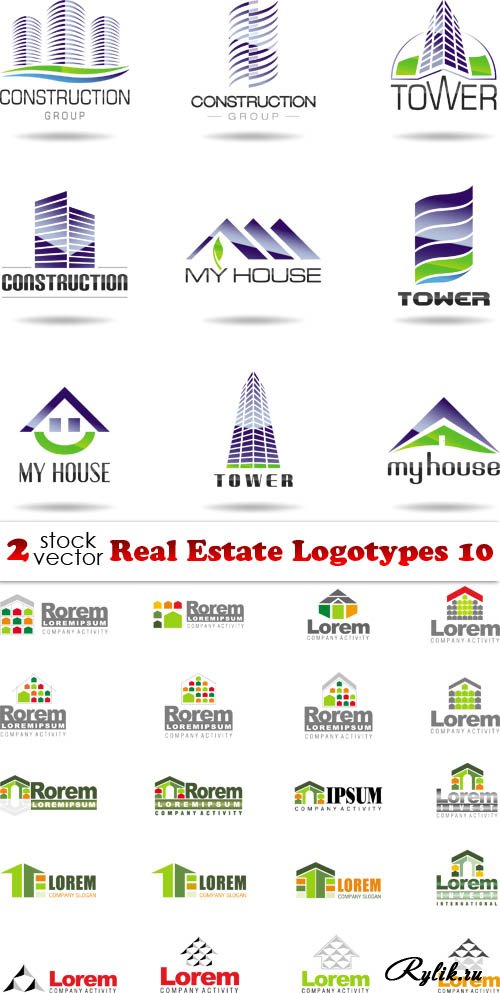 ООО «ПРОЕКТНО-СТРОИТЕЛЬНАЯ КОМПАНИЯ»РУСПРОЕКТ Заказчик: Администрация Пошехонского муниципального района Ярославской областиСХЕМА ТЕРРИТОРИАЛЬНОГО ПЛАНИРОВАНИЯ ПОШЕХОНСКОГО РАЙОНА ЯРОСЛАВСКОЙ ОБЛАСТИ01713000132220000050001-СТПЧАСТЬ Ι ПОЛОЖЕНИЕ О ТЕРРИТОРИАЛЬНОМ ПЛАНИРОВАНИИ2022   Общество с ограниченной ответственностью «Проектно-строительная компания»«РУСПРОЕКТ»Заказчик: Администрация Пошехонского муниципального района Ярославской области СХЕМА ТЕРРИТОРИАЛЬНОГО ПЛАНИРОВАНИЯ ПОШЕХОНСКОГО РАЙОНА ЯРОСЛАВСКОЙ ОБЛАСТИ01713000132220000050001-СТПЧАСТЬ Ι ПОЛОЖЕНИЕ О ТЕРРИТОРИАЛЬНОМ ПЛАНИРОВАНИИ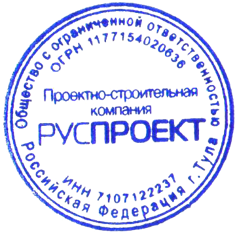 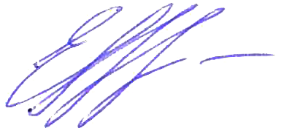 2022ИСПОЛНИТЕЛИСОСТАВ ПРОЕКТАСХЕМА ТЕРРИТОРИАЛЬНОГО ПЛАНИРОВАНИЯ ПОШЕХОНСКОГО РАЙОНА ЯРОСЛАВСКОЙ ОБЛАСТИЧасть I. «Положение о территориальном планировании»  «Карта планируемого размещения объектов местного значения муниципального района». М 1:50 000Часть II. «Материалы по обоснованию проекта в текстовой форме»«Материалы по обоснованию проекта в виде карт»1. Карта границ поселений, границ населенных пунктов, входящих в состав муниципального района. М 1:50 000;2. Планируемые для размещения объекты федерального значения, объекты регионального значения, М 1:50 000;3. Карта особо охраняемых природных территории федерального, регионального, местного значения, М 1:50 000;4. Карта территорий объектов культурного наследия, М 1:50 000;5. Карта зон с особыми условиями использования территорий, М 1:50 000;6. Карта территорий, подверженных риску возникновения чрезвычайных ситуаций природного и техногенного характера, М 1:50 000;7. Границы лесничеств, лесопарков, М 1:50 000;СОДЕРЖАНИЕСХЕМА ТЕРРИТОРИАЛЬНОГО ПЛАНИРОВАНИЯ ПОШЕХОНСКОГО РАЙОНА ЯРОСЛАВСКОЙ ОБЛАСТИ	6ЧАСТЬ I. Положение о территориальном планировании	61. ОБЩИЕ ПоложениЯ	61.1 Сведения о государственных программах	7Государственные программы Российской Федерации и федеральные целевые программы	7РЕЕСТР государственных программ Ярославской области	9(по состоянию на 29.03.2022)	9Схемы территориального планирования Российской Федерации	291.2 ОПИСАНИЕ ЦЕЛЕЙ И ЗАДАЧ ТЕРРИТОРИАЛЬНОГО ПЛАНИРОВАНИЯ	291.2.1 Цели территориального планирования	291.2.2 Задачи территориального планирования	302. РАЗДЕЛ I.	35СВЕДЕНИЯ О ВИДАХ, НАЗНАЧЕНИИ И НАИМЕНОВАНИЯХ ПЛАНИРУЕМЫХ ДЛЯ РАЗМЕЩЕНИЯ ОБЪЕКТОВ МЕСТНОГО ЗНАЧЕНИЯ Пошехонского районА, ИХ ОСНОВНЫЕ ХАРАКТЕРИСТИКИ, ИХ МЕСТОПОЛОЖЕНИЕ, А ТАКЖЕ ХАРАКТЕРИСТИКИ ЗОН С ОСОБЫМИ УСЛОВИЯМИ ИСПОЛЬЗОВАНИЯ ТЕРРИТОРИЙ в случае, если установление таких зон требуется в связи с размещением данных объектов.	352.1 Учет интересов Российской Федерации и Ярославской области	35на территории Пошехонского района.	352.2 Мероприятия по размещению планируемых объектов в сфере транспорта	352.2.1 В области автомобильного транспорта	352.2.2 Объекты в области железнодорожного транспорта	372.2.3 В области воздушного транспорта	372.2.4 В области водного транспорта	372.3 Мероприятия по размещению планируемых объектов в сфере инженерной инфраструктуры	372.3.1 В области электроснабжения	372.3.2 В области газоснабжения и теплоснабжения	372.3.3 В области водоснабжения и водоотведения	382.3.4 В области горячего водоснабжения	402.3.5 В области обращения с отходами производства и потребления	402.3.5 В области связи	402.4.1 Планируемые объекты в сфере сельского хозяйства	402.4.2 Планируемые объекты в сфере промышленности	412.5 Мероприятия в сфере гражданского строительства	412.5.1 В области здравоохранения	412.5.2 В области образования	422.5.3 В области культуры	422.5.3 В области физической культуры и спорта	432.5.4 В области социального обслуживания	432.5.5 В области поддержки предпринимательства	432.5.6 В области жилищного строительства	432.6 Мероприятия по организации охраны и использования объектов культурного наследия (памятников истории и культуры)	442.7 Мероприятия в сфере развития системы особо охраняемых	46природных территорий	462.8 Мероприятия в сфере развития инфраструктуры отдыха и туризма	462.9 Мероприятия в сфере охраны окружающей среды	463.0 Мероприятия в сфере лесного хозяйства	463. РАЗДЕЛ. Характеристики зон с особыми условиями использования территорий, устанавливаемых в связи с размещением планируемых объектов местного значения	463.1 В сфере автомобильного транспорта	463.2 В области объектов капитального строительства регионального и местного значения в сфере инженерной инфраструктуры	473.2.1 В сфере энергетического комплекса	473.3.2 В сфере трубопроводного транспорта.	493.4 В сфере организации охраны и использования объектов культурного наследия (памятников истории и культуры)	513.5 В сфере особо охраняемых природных территорий регионального значения	523.6 В сфере предотвращения и ликвидации чрезвычайных ситуаций природного и техногенного характера	533.7 В области организации охраны поверхностных и подземных вод	533.7.1 Водоохранные зоны	533.7.2 Зоны санитарной охраны источников водоснабжения и водопроводов  питьевого назначения	56СХЕМА ТЕРРИТОРИАЛЬНОГО ПЛАНИРОВАНИЯ ПОШЕХОНСКОГО РАЙОНА ЯРОСЛАВСКОЙ ОБЛАСТИЧАСТЬ I. Положение о территориальном планировании 1. ОБЩИЕ ПоложениЯ Схема территориального планирования Пошехонского района Ярославской области (далее – СТП Пошехонского района) является стратегическим градостроительным документом и определяет долгосрочное территориальное развитие района на 1-ю очередь (до 2032 года) и расчетный срок (до 2042 года).СТП Пошехонского района - градостроительный документ, который составляет основу для разработки всех других документов территориального планирования района, а также обеспечивает согласованное развитие Пошехонского района в составе Ярославской области в целом.СТП Пошехонского района Ярославской области содержит: 1) Положение о территориальном планировании;2) Карту планируемого размещения объектов местного значения Пошехонского района Ярославской области.Цели, задачи и мероприятия «Схемы территориального планирования Пошехонского района разработаны на основе «Стратегии социально-экономического развития Ярославской области на период до 2030», государственных программ Российской Федерации, федеральных целевых программ и государственных программ Ярославской области.В СТП Пошехонского района внесены изменения в связи с актуализацией следующих сведений:о размещении объектов федерального значения в соответствии с документами территориального планирования Российской Федерации; о размещении объектов регионального значения в соответствии с документами территориального планирования Ярославской области; о размещении объектов местного значения в соответствии с документами территориального планирования Пошехонского района; о зонах с особыми условиями использования территории;об объектах культурного наследия, о территориях объектов культурного наследия, о зонах охраны и защитных зонах объектов культурного наследия, о территориях исторических поселений федерального значения в соответствии с требованиями законодательства об объектах культурного наследия; об особо охраняемых природных территориях;об образовании, утилизации, обезвреживании, о размещении твердых коммунальных отходов, в том числе об объектах, используемых для утилизации, обезвреживания, захоронения твердых коммунальных отходов, включенных в территориальную схему в области обращения с отходами, в том числе с твердыми коммунальными отходами;о границах муниципальных образований;о границах населенных пунктов;о переводе земель из одной категории в другую. В схеме территориального планирования не применяются положения статьи 19 Градостроительного кодекса Российской Федерации в части пункта 3 и 4 части 1 и пункта 2 части 2, в связи с тем, что на территории муниципального района межселенные территории отсутствуют.1.1 Сведения о государственных программахГосударственные программы Российской Федерации и федеральные целевые программы- Федеральная целевая программа «Культура России (2012-2018 годы)» (постановление Правительства РФ от 03.03.2012 № 186 (с изменениями на 9 ноября 2018 года);- Федеральная целевая программа "Обеспечение доступным и комфортным жильем и коммунальными услугами граждан Российской Федерации" (с изменениями на 26 апреля 2020 года);- Федеральная целевая программа «Развитие физической культуры и спорта в Российской Федерации на 2016-2020 годы» (постановление Правительства РФ от 21.01.2015 № 30 (с изменениями на 18 июня 2019 года);- Стратегия развития железнодорожного транспорта в Российской Федерации до 2030 года (утв. распоряжением Правительства РФ от 17 июня 2008 г. N 877-р);- Федеральная целевая программа «Развитие водохозяйственного комплекса Российской Федерации в 2012 – 2020 годах» (постановление Правительства РФ от 19.04.2012 № 350 (с изменениями на 20 мая 2020 года);- О Государственной программе развития сельского хозяйства и регулирования рынков сельскохозяйственной продукции, сырья и продовольствия (с изменениями на 25 июня 2020 года);- Об утверждении государственной программы Российской Федерации "Информационное общество" (с изменениями на 31 марта 2020 года);Государственные программы Российской Федерации.Мероприятия стратегии социально-экономического развития Ярославской области до 2030 года, разработанной в соответствие с Законом Ярославской области от 6 марта 2014 года N 188-п (изм. 28 декабря 2021 года) "О Стратегии социально-экономического развития Ярославской области на период до 2030 года", принятым Государственной Думой Ярославской области 26 сентября 2006 года, реализуются через систему государственных программ Ярославской области.РЕЕСТР государственных программ Ярославской области(по состоянию на 29.03.2022)РЕЕСТР муниципальных программ, утвержденных в установленном порядке в Пошехонском муниципальном районе на 2022-2024 годыСхемы территориального планирования Российской ФедерацииСхема территориального планирования Российской Федерации в области здравоохранения;Схема территориального планирования Российской федерации в области федерального транспорта (в части трубопроводного транспорта);Схема территориального планирования Российской федерации в области энергетики;Схема территориального планирования российской федерации в области федерального транспорта (железнодорожного, воздушного, морского, внутреннего водного транспорта) и автомобильных дорог федерального значения;Схема территориального планирования Российской Федерации в области высшего профессионального образования.На Картах (схемах), представленных в «Положении о территориальном планировании Пошехонского района Ярославской области отображаются:1) планируемые для размещения объекты местного значения муниципального района, относящиеся к следующим областям:а) электро- и газоснабжение поселений;б) автомобильные дороги местного значения вне границ населенных пунктов в границах муниципального района;в) образование;г) здравоохранение;д) физическая культура и массовый спорт;е) обработка, утилизация, обезвреживание, размещение твердых коммунальных отходов;ж) иные области в связи с решением вопросов местного значения муниципального района;1.2 ОПИСАНИЕ ЦЕЛЕЙ И ЗАДАЧ ТЕРРИТОРИАЛЬНОГО ПЛАНИРОВАНИЯ1.2.1 Цели территориального планированияЦелями территориального планирования Пошехонского района Ярославской области являются:1. Приведение СТП Пошехонского района в соответствие с действующим законодательством о градостроительной деятельности, в том числе в части установленных требований к составу, содержанию и оформлению документов территориального планирования.2. Устойчивое социально-экономическое развитие района посредством совершенствования пространственной организации, социальной, производственной, транспортной, инженерно-технической инфраструктур.3. Повышение эффективности использования территории в целом, ее различных компонентов и составляющих.4. Защита прав граждан, связанных с градостроительной деятельностью, посредством зонирования и регламентирования.5. Повышение качества жизни населения района посредством принятия эффективных решений по пространственной организации и обустройству территории.6. Повышение инвестиционной привлекательности района.Схема предусматривает следующие основные цели:-	экономическую, связанную с повышением эффективности региональной и муниципальной экономик и их конкурентоспособности при минимизации затрат на производственную и социальную сферы;-	социальную, заключающуюся в развитии человеческого потенциала, обеспечении конституционных, социальных прав, гарантий с использованием социальных стандартов и норм;-	градостроительную, основывающуюся на формировании комфортной среды обитания: улучшении застройки и планировки поселений и межселенного пространства, рациональной прокладки инженерных и транспортных коммуникаций, охране и улучшении окружающей среды, инженерной защиты поселений и коммуникаций от природно-техногенных процессов;-	правовую, базирующуюся на максимальном распространении в районе системы градостроительного зонирования и градостроительных регламентов, определяющих правовой режим земельных участков, при условии соблюдения государственных, общественных и частных интересов;-	экологическую, заключающуюся в бережном и рациональном природопользовании при комплексном использовании земельных, водных, лесных и минерально-сырьевых ресурсов.1.2.2 Задачи территориального планированияОсновными задачами территориального планирования являются:Актуализация сведений:о размещении объектов федерального значения в соответствии с документами территориального планирования Российской Федерации; о размещении объектов регионального значения в соответствии с документами территориального планирования Ярославской области; о размещении объектов местного значения; о зонах с особыми условиями использования территории;об объектах культурного наследия, о территориях объектов культурного наследия, о зонах охраны и защитных зонах объектов культурного наследия, о территориях исторических поселений федерального значения в соответствии с требованиями законодательства об объектах культурного наследия; об особо охраняемых природных территориях;об образовании, утилизации, обезвреживании, о размещении твердых коммунальных отходов, в том числе об объектах, используемых для утилизации, обезвреживания, захоронения твердых коммунальных отходов, включенных в территориальную схему в области обращения с отходами, в том числе с твердыми коммунальными отходами;о границе Ярославской области;о границах муниципальных образований;о границах населенных пунктов. разработка перспективной пространственной структуры района, имеющей целью упорядочение развития его центров, зон, осей, и "точек роста";ликвидация отраслевых и территориальных диспропорций на основе комплексной оценки потенциальных возможностей территории;гармонизация территориальной организации хозяйства и систем расселения, рынка труда.В развитие указанных целей и задач в соответствии с градостроительным заданием выделяются следующие направления работы:Структуризация состава СТП в соответствии с действующим законодательством, в частности, статьёй 19 Градостроительного кодекса РФ.Актуализация объектов местного значения в соответствии с Государственными программами Ярославской области.Учёт в документе территориального планирования объектов федерального значения в соответствии с утверждёнными за период реализации Схемы документами территориального планирования Российской Федерации.Приведение графической части Схемы в соответствие с Требованиями к описанию и отображению в документах территориального планирования объектов федерального значения, объектов регионального значения, объектов местного значения, утверждёнными Приказом Минэкономразвития России от 09.01.2018 № 10 «Об утверждении Требований к описанию и отображению в документах территориального планирования объектов федерального значения, объектов регионального значения, объектов местного значения и о признании утратившим силу приказа Минэкономразвития России от 7 декабря 2016 г. № 793».Задачи пространственного развития.Основной задачей пространственного развития территории района является создание благоприятной среды жизни и деятельности человека и условий для устойчивого развития на перспективу путем достижения баланса экономических и экологических интересов.Эта задача включает в себя ряд направлений, основными из которых являются следующие:обеспечение экологически устойчивого развития территории путем создания условий для сохранения уникального природно-ресурсного потенциала территории, выполнение территорией средоохранных, экологовоспроизводящих функций;увеличение инвестиционной привлекательности района для создания новых рабочих мест, повышение уровня жизни населения;усовершенствование внешних транспортных связей как основы укрепления экономической сферы;создание условий для разнообразных видов туризма.Задачи по развитию и размещению объектов капитального строительства федерального, регионального и местного значения, в том числе:объектов энергетических систем;объектов транспорта, путей сообщения, информатики и связи;линейных объектов, обеспечивающих деятельность субъектов естественных монополий;иных объектов, размещение которых необходимо для осуществления определенных действующим законодательством полномочий Пошехонского района.Задачи по улучшению экологической обстановки и охране окружающей среды, в том числе:обеспечение благоприятных условий жизнедеятельности настоящего и будущих поколений жителей района, снижение негативного антропогенного воздействия на окружающую среду, воспроизводство и рациональное использование природных ресурсов, сохранение биосферы, переход к устойчивому развитию;охрана от загрязнения, истощения, деградации и других негативных воздействий хозяйственной и иной деятельности основных компонентов природной среды:атмосферного воздуха;поверхностных и подземных вод;земель, недр, почв;лесов, растительности и животного мира.Задачей по защите территории от чрезвычайных ситуаций природного и техногенного характера является организация и осуществление мероприятий по защите, снижению риска возникновения и сокращение тяжести последствий чрезвычайных ситуаций природного и техногенного характера.Задачи по обеспечению реализации СТП Пошехонского района.Основными задачами по нормативному правовому обеспечению реализации СТП Пошехонского района являются:- координация действий органов исполнительной власти Пошехонского района по обеспечению реализации СТП Пошехонского района;- обеспечение контроля за реализацией СТП Пошехонского района;- разработка необходимых нормативных правовых актов местного уровня в области градостроительных и земельных отношений.Территориальное планирование Пошехонского района Ярославской области должно обеспечивать следующие направления:а) в целях оптимизации расселения:-	сохранение миграционной привлекательности Пошехонского района;-	активизацию внутрирайонной миграции населения за счет стимулирования жилищного, культурно-бытового и промышленного строительства;-	создание системы центров обслуживания, образования и здравоохранения;-	создание оптимальной сети местных систем расселения, образующих целостный каркас регионального расселения;б) в целях развития транспортной инфраструктуры:-	формирование инфраструктуры транспорта и связи, соответствующей социально-экономическим потребностям района;-	создание транспортно-логистической инфраструктуры;-	создание межселенной транспортной системы района, обеспечивающей оптимальные способы доставки грузов и пассажиров, развитие системы транспортных коммуникаций;-	улучшение транспортной доступности поселений, повышение мобильности и деловой активности населения засчет обеспечения межселенного транспортного сообщения;-	формирование сетевой структуры автомобильных дорог Пошехонского района;в) в целях развития информационных технологий: -	создание условий для развития информационно-телекоммуникационной инфраструктуры, отвечающей современным требованиям и обеспечивающей потребности населения Пошехонского района в информации;-	создание комплекса информационных систем, обеспечивающих поддержку деятельности органов государственной власти и органов местного самоуправления Пошехонского района;-	внедрение новейших технологий в области телефонной связи - волоконно-оптических линий;г) в целях развития инженерной инфраструктуры:-	создание условий для развития качественно новых систем водоснабжения и водоотведения, электро-, тепло- и газоснабжения как ключевых элементов обеспечения пространственного развития, ускоренного экономического роста, развития населенных пунктов, ввода в эксплуатацию новых промышленных объектов и реализации приоритетного национального проекта "Доступное и комфортное жилье - гражданам России", иных приоритетных национальных проектов и программ;-	создание условий для развития электро- и теплоэнергетической инфраструктуры, обеспечивающей объекты социально-экономической сферы, жилищно-коммунального хозяйства, промышленности и жилищного строительства в рамках реализации приоритетных национальных проектов;-	создание достаточной сырьевой и энергетической базы, обеспечивающей сбалансированное развитие местного топливно-энергетического комплекса;д) в целях развития жилищного строительства:-	создание условий для реализации предложений по размещению площадок жилищного строительства в рамках приоритетных национальных проектов "Доступное и комфортное жилье - гражданам России", "Развитие агропромышленного комплекса", других проектов федеральных, региональных и местных программ в сфере гражданского строительства с учетом необходимости использования малоэтажной застройки;-	развитие промышленности строительной индустрии и строительных материалов;-	создание	условий	для	опережающего	развития	коммунальной инфраструктуры при увеличении предложения жилья на конкурентном рынке жилищного строительства, формирование рынка подготовленных к строительству земельных участков;-	определение перечня территорий земель сельскохозяйственного назначения, планируемых в установленном порядке к переводу в земли населенных пунктов, для их комплексного освоения в целях жилищного строительства;е) в целях развития промышленного и агропромышленного комплексов:-	оптимизацию промышленного и агропромышленного строительства с учетом развития системы расселения и совокупности факторов пространственного развития Пошехонского района;-	создание благоприятных условий для размещения объектов промышленного строительства на территории Пошехонского района (реконструкция и расширение существующих, строительство новых предприятий);-	создание благоприятных условий для размещения объектов агропромышленного комплекса на территории Пошехонского района (строительство и реконструкция животноводческих комплексов, молочных ферм, предприятий, специализирующихся на свиноводстве, объектов рыбных хозяйств, других объектов);-	развитие сети центров ремонта, проката и аренды сельскохозяйственной техники;ж) в целях организации системы межселенного социального и бытового обслуживания:-	создание инфраструктуры межселенного социального и культурно-бытового обслуживания населения с учетом перспектив пространственного развития Пошехонского района и развития системы расселения;-	развитие многоуровневой сети объектов отдыха и санаторно-курортного обслуживания населения с учетом рекреационных возможностей территории Пошехонского района на базе комплексного использования рекреационных ресурсов;-	развитие социальной инфраструктуры для малоимущих граждан и других категорий граждан в соответствии с федеральными и муниципальными законами;-	создание инфраструктуры учреждений социального и культурно-бытового назначения.з) в целях развития системы образования:-	территориальную доступность и равные возможности для жителей Пошехонского района в получении полноценного общего образования; -	доступ к дошкольному образованию;-	развитие, совершенствование и обеспечение доступности среднетехнического профессионального образования;-	развитие инфраструктуры профессионального образования;и) в целях развития культурного обслуживания, физической культуры и спорта:-	строительство новых и реконструкцию существующих объектов культуры, физической культуры и спорта муниципального значения;-	развитие сети уникальных и специализированных культурных и спортивно-оздоровительных сооружений, обеспечивающих возможность проведения мероприятий;к) в целях развития рекреационного комплекса:-	создание и развитие современной инфраструктуры отдыха, спорта и туризма, обеспечивающей возможности использования историко-культурного наследия и рекреационного потенциала;-	формирование единого рекреационного каркаса Пошехонского района по основным историческим и природно-ландшафтным осям;-	развитие инфраструктуры и повышение качества сервисного обслуживания туристических объектов;-	формирование системы многофункциональных и специализированных рекреационных и туристических центров Пошехонского района;л) в целях охраны окружающей среды и природных ресурсов:-	закрепление системы природоохранных мероприятий, обеспечивающих ограничение негативного воздействия хозяйственной и иной деятельности на окружающую   среду, охрану и рациональное использование природных территорий;-	сохранение и улучшение качества окружающей среды территории Пошехонского района;- создание системы управления отходами на территории района;-	локализацию мероприятий по инженерной подготовке и защите территорий, выбор мест размещения с условием бесконфликтного взаимного "сосуществования" различного вида объектов в их гармоничном сочетании с природными ландшафтами и экологическими системами;-	формирование оптимального пространственного базиса экологической системы, способствующего рациональному перераспределению антропогенных нагрузок;-	дальнейшее развитие особо охраняемых природных территорий.м) в целях охраны объектов культурного наследия:обеспечение охраны объектов культурного наследия Пошехонского района;создание историко-культурных музеев-заповедников;н) в целях защита населения и территорий от чрезвычайных ситуаций природного и техногенного характера и выполнения мероприятий гражданской обороны:обеспечение сбора информации в области защиты населения и территорий от чрезвычайных ситуаций и обмена такой информацией;обеспечение своевременного оповещения населения об опасностях, возникающих при ведении военных действий или вследствие этих действий, а также при угрозе или возникновении чрезвычайных ситуаций природного и техногенного характера;обеспечение готовности органов управления, сил и средств, предназначенных для предупреждения и ликвидации чрезвычайных ситуаций, а также сил и средств гражданской обороны;создание и поддержание в необходимом количестве финансовых резервов и резервов материальных средств;организация мероприятий по эвакуации населения, материальных и культурных ценностей в безопасные районы при ведении военных действий или вследствие этих действий, а также при возникновении чрезвычайных ситуаций природного и техногенного характера;повышение уровня знаний населения в области гражданской обороны, защиты населения и территорий от чрезвычайных ситуаций природного и техногенного характера, обеспечения пожарной безопасности.2. РАЗДЕЛ I. СВЕДЕНИЯ О ВИДАХ, НАЗНАЧЕНИИ И НАИМЕНОВАНИЯХ ПЛАНИРУЕМЫХ ДЛЯ РАЗМЕЩЕНИЯ ОБЪЕКТОВ МЕСТНОГО ЗНАЧЕНИЯ Пошехонского районА, ИХ ОСНОВНЫЕ ХАРАКТЕРИСТИКИ, ИХ МЕСТОПОЛОЖЕНИЕ, А ТАКЖЕ ХАРАКТЕРИСТИКИ ЗОН С ОСОБЫМИ УСЛОВИЯМИ ИСПОЛЬЗОВАНИЯ ТЕРРИТОРИЙ в случае, если установление таких зон требуется в связи с размещением данных объектов.В составе данного раздела разработаны основные мероприятия по территориальному планированию (далее - мероприятия) с определением очередности их выполнения.В сформированный перечень планируемых объектов регионального и местного значения вошли планируемые объекты, содержащиеся в следующих документах: «Стратегии социально-экономического развития Ярославской области на период до 2030».Об инвестиционной стратегии Ярославской области до 2025 годаАдресная инвестиционная программа Ярославской области на 2020 год и плановый период 2021 и 2022 годовГосударственные программы Ярославской области.Инвестиционные программы естественных монополий.Предложения органов исполнительной власти Ярославской области.Планируемые и реконструируемые объекты местного значения городских и сельских поселений Пошехонского района приведены в таблицах.Планируемые и реконструируемые объекты федерального и регионального значения приведены в целях информационной целостности и утверждению не подлежат.2.1 Учет интересов Российской Федерации и Ярославской области на территории Пошехонского района.При осуществлении территориального планирования Пошехонского района в числе прочих учтены планируемые объекты и мероприятия федерального и регионального значения. Объекты регионального (Ярославской области) и федерального значения (включая линейные объекты) приводятся для информационной целостности документа и не утверждаются в составе Схемы территориального планирования Пошехонского района Ярославской области. 2.2 Мероприятия по размещению планируемых объектов в сфере транспорта2.2.1 В области автомобильного транспортаАвтомобильные дороги федерального и регионального значения соответствуют:- постановлению Правительства Российской Федерации от 12 марта 2008 года №83-П (с изменениями на 23 июля 2020 года) «О перечне автомобильных дорог общего пользования федерального значения»;- постановлению Правительства Ярославской области от 12 марта 2008 года №83-п (в редакции от 16.11.2021года) «Об утверждении перечня автомобильных дорог».На территории муниципального района не планируется размещение объектов федерального и местного значения в области автомобильного транспорта.2.2.2 Объекты в области железнодорожного транспортаНа территории муниципального района не планируется размещение объектов федерального, регионального и местного значения в области железнодорожного транспорта.2.2.3 В области воздушного транспортаНа территории муниципального района не планируется размещение объектов федерального, регионального и местного значения в области воздушного транспорта.2.2.4 В области водного транспортаНа территории муниципального района не планируется размещение объектов федерального, регионального и местного значения в области водного транспорта.2.3 Мероприятия по размещению планируемых объектов в сфере инженерной инфраструктуры2.3.1 В области электроснабженияНа территории муниципального района не планируется размещение объектов федерального, регионального и местного значения в области электроснабжения.2.3.2 В области газоснабжения и теплоснабженияНа территории муниципального района не планируется размещение объектов федерального и местного значения в области газоснабжения.На территории муниципального района не планируется размещение объектов федерального, регионального и местного значения в области теплоснабжения.2.3.3 В области водоснабжения и водоотведенияНа территории муниципального района не планируется размещение объектов федерального значения в области водоснабжения.На территории муниципального района не планируется размещение объектов федерального значения в области водоотведения.2.3.4 В области горячего водоснабжения2.3.5 В области обращения с отходами производства и потребленияНа территории муниципального района не планируется размещение объектов федерального, регионального и местного значения в области обращения с отходами производства и потребления.2.3.5 В области связиНа территории муниципального района не планируется размещение объектов федерального, регионального и местного значения в области связи.2.4.1 Планируемые объекты в сфере сельского хозяйстваНа территории муниципального района не планируется размещение объектов федерального, регионального и местного значения в сфере сельского хозяйства.2.4.2 Планируемые объекты в сфере промышленностиНа территории муниципального района не планируется размещение объектов федерального и местного значения в сфере промышленности.2.5 Мероприятия в сфере гражданского строительства2.5.1 В области здравоохраненияНа территории муниципального района не планируется размещение объектов федерального и регионального значения в области здравоохранения.2.5.2 В области образованияНа территории муниципального района не планируется размещение объектов федерального и регионального значения в области образования.2.5.3 В области культурыНа территории муниципального района не планируется размещение объектов федерального значения в области культуры.2.5.3 В области физической культуры и спортаНа территории муниципального района не планируется размещение объектов федерального и регионального значения в области физической культуры и спорта.2.5.4 В области социального обслуживанияНа территории муниципального района не планируется размещение объектов федерального, регионального и местного значения в области социального обслуживания.2.5.5 В области поддержки предпринимательстваНа территории муниципального района не планируется размещение объектов федерального, регионального и местного значения в области поддержки предпринимательства.2.5.6 В области жилищного строительства     Одним из приоритетных направлений социально-экономического развития Пошехонского района является реализация национального проекта 2019-2024 "Жилье и городская среда" и увеличение объемов жилищного строительства.В 2019 г. началась реализация новой региональной адресной программы по переселению граждан из аварийного жилищного фонда Ярославской области, признанного таковым в результате физического износа до 01.01.2017.Расчет возможных объемов жилищного строительства и убыли жилищного фонда (оценка) по вариантам прогноза численности населенияРасчет возможных объемов жилищного фонда и жилищной обеспеченности населения (оценка) по вариантам прогноза численности населенияНа территории муниципального района не планируется размещение объектов федерального и регионального значения в области жилищного строительства.2.6 Мероприятия по организации охраны и использования объектов культурного наследия (памятников истории и культуры)2.7 Мероприятия в сфере развития системы особо охраняемых природных территорий На территории муниципального района не планируется размещение объектов федерального, регионального и местного значения в сфере развития системы особо охраняемых природных территорий.2.8 Мероприятия в сфере развития инфраструктуры отдыха и туризмаНа территории муниципального района не планируется размещение объектов федерального, регионального и местного значения в сфере развития инфраструктуры отдыха и туризма.2.9 Мероприятия в сфере охраны окружающей средыНа территории муниципального района не планируется размещение объектов федерального, регионального и местного значения в сфере охраны окружающей среды.3.0 Мероприятия в сфере лесного хозяйстваНа территории муниципального района не планируется размещение объектов федерального, регионального и местного значения в сфере лесного хозяйства.3. РАЗДЕЛ. Характеристики зон с особыми условиями использования территорий, устанавливаемых в связи с размещением планируемых объектов местного значения  3.1 В сфере автомобильного транспортаПредоставление земельных участков для размещения автомобильных дорог, зданий и сооружений дорожной и автотранспортной служб, водоотводных, защитных и других сооружений, полос для размещения идущих вдоль дорог коммуникаций осуществляется в соответствии с нормативными правовыми актами по предоставлению земель.При проектировании вновь строящихся автомобильных дорог категорий I- III их трассу прокладывают в обход населенных пунктов. В случаях, когда по технико-экономическим расчетам установлена целесообразность проложить трассу дороги категорий II-III через населенный пункт в целях обеспечения в дальнейшем ее реконструкции, принимают расстояние от бровки земляного полотна до линии застройки населенного пункта в соответствии с генеральным планом населенных пунктов, но не менее 200 м. При невозможности обеспечить данное требование категорию дороги в пределах населенного пункта и ее расчетные параметры назначают в соответствии с требованиями СП 42.13330. На дорогах категорий I и II, проектируемых на расстоянии менее 50 м от жилой застройки, должны быть предусмотрены защитные экраны на длину жилой застройки населенного пункта.На автомобильных дорогах в местах пересечения с воздушными линиями электропередачи владельцами автомобильных дорог должна обеспечиваться установка дорожных знаков, запрещающих остановку транспорта в охранных зонах указанных линий с проектным номинальным классом напряжения 330 киловольт и выше и проезд транспортных средств высотой с грузом или без груза более 4,5 метра в охранных зонах воздушных линий электропередачи независимо от проектного номинального класса напряжения.При наличии в зоне строительства особо охраняемых природных территорий, памятников истории или культуры, должны быть приняты меры к сохранению, а по возможности и улучшению их состояния. Утвержденные rраницы и режимы зон охраны объектов культурного наследия должны обязательно учитываться и отображаться в документах территориального планирования, правилах землепользования и застройки, документации по планировке территории.Если возведение земляного полотна (независимо от высоты насыпи) создает опасность подтопления поверхностными водами и заболачивания примыкающих к дороге земель, рекомендуется предусматривать водоотводные и водопропускные сооружения, гарантирующие существующие до строительства (или улучшенные) условия для сельскохозяйственных культур или лесных насаждений.При прохождении трассы через населенные пункты следует предусматривать мероприятия, исключающие пылеобразование.При прохождении дороги вблизи населенных пунктов, зон отдыха, больничных комплексов необходимо устраивать шумо- и пылезащитные экраны, барьеры и другие сооружения. Шумозащитные сооружения на автомобильных дорогах применяют, когда допустимый уровень звука на территории превышает нормативные значения, установленные СНиП 23-03-2003.На дорогах, проходящих через леса, а также вблизи границ водоохранных и санитарных зон, заповедных и курортных территорий, принимают меры, препятствующие стихийным съездам автотранспортных средств за пределы проезжей части (включая места стоянок).В целях сохранения животного мира в местах, с установившимися путями миграции животных, необходимо предусматривать мероприятия по предотвращению их появления на автомобильных дорогах и устраивать специальные переходы для их пропуска.
 3.2 В области объектов капитального строительства регионального и местного значения в сфере инженерной инфраструктуры3.2.1 В сфере энергетического комплексаОхранные зоны устанавливаются для всех объектов электросетевого хозяйства, исходя из требований к границам установления охранных зон.Границы охранной зоны в отношении отдельного объекта электросетевого хозяйства определяются организацией, которая владеет им на праве собственности или ином законном основании (далее - сетевая организация).Охранные зоны подлежат маркировке путем установки за счет сетевых организаций предупреждающих знаков, содержащих указание на размер охранной зоны, информацию о соответствующей сетевой организации, а также необходимость соблюдения ограничений.В охранных зонах запрещается осуществлять любые действия, которые могут нарушить безопасную работу объектов электросетевого хозяйства, в том числе привести к их повреждению или уничтожению, и (или) повлечь причинение вреда жизни, здоровью граждан и имуществу физических или юридических лиц, а также повлечь нанесение экологического ущерба и возникновение пожаров, в том числе:а) набрасывать на провода и опоры воздушных линий электропередачи посторонние предметы, а также подниматься на опоры воздушных линий электропередачи;б) размещать любые объекты и предметы (материалы) в пределах созданных в соответствии с требованиями нормативно-технических документов проходов и подъездов для доступа к объектам электросетевого хозяйства, а также проводить любые работы и возводить сооружения, которые могут препятствовать доступу к объектам электросетевого хозяйства, без создания необходимых для такого доступа проходов и подъездов;в) находиться в пределах огороженной территории и помещениях распределительных устройств и подстанций, открывать двери и люки распределительных устройств и подстанций, производить переключения и подключения в электрических сетях (указанное требование не распространяется на работников, занятых выполнением разрешенных в установленном порядке работ), разводить огонь в пределах охранных зон вводных и распределительных устройств, подстанций, воздушных линий электропередачи, а также в охранных зонах кабельных линий электропередачи;г) размещать свалки;д) производить работы ударными механизмами, сбрасывать тяжести массой свыше 5 тонн, производить сброс и слив едких и коррозионных веществ и горюче-смазочных материалов (в охранных зонах подземных кабельных линий электропередачи).В охранных зонах, установленных для объектов электросетевого хозяйства напряжением свыше 1000 вольт, запрещается:а) складировать или размещать хранилища любых, в том числе горюче-смазочных, материалов;б) размещать детские и спортивные площадки, стадионы, рынки, торговые точки, полевые станы, загоны для скота, гаражи и стоянки всех видов машин и механизмов, за исключением гаражей-стоянок автомобилей, принадлежащих физическим лицам, проводить любые мероприятия, связанные с большим скоплением людей, не занятых выполнением разрешенных в установленном порядке работ (в охранных зонах воздушных линий электропередачи);в) использовать(запускать) любые летательные аппараты, в том числе воздушных змеев, спортивные модели летательных аппаратов (в охранных зонах воздушных линий электропередачи);г) бросать якоря с судов и осуществлять их проход с отданными якорями, цепями, лотами, волокушами и тралами (в охранных зонах подводных кабельных линий электропередачи);д) осуществлять проход судов с поднятыми стрелами кранов и других механизмов (в охранных зонах воздушных линий электропередачи). На автомобильных дорогах в местах пересечения с воздушными линиями электропередачи владельцами автомобильных дорог должна обеспечиваться установка дорожных знаков, запрещающих остановку транспорта в охранных зонах указанных линий с проектным номинальным классом напряжения 330 киловольт и выше и проезд транспортных средств высотой с грузом или без груза более 4,5 метра в охранных зонах воздушных линий электропередачи независимо от проектного номинального класса напряжения.Для обеспечения безаварийного функционирования и эксплуатации объектов электросетевого хозяйства в охранных зонах сетевыми организациями или организациями, действующими на основании соответствующих договоров с сетевыми организациями, осуществляются:а) прокладка и содержание просек вдоль воздушных линий электропередачи и по периметру подстанций и распределительных устройств в случае, если указанные зоны расположены в лесных массивах и зеленых насаждениях;б) вырубка и опиловка деревьев и кустарников в пределах минимально допустимых расстояний до их крон, а также вырубка деревьев, угрожающих падением.Необходимая ширина просек, расстояния, в пределах которых осуществляется вырубка отдельно стоящих (групп) деревьев (лесных насаждений), а также минимально допустимые расстояния до крон деревьев определяются в соответствии с лесным законодательством.Рубка деревьев (кустарников и иных насаждений) не отнесенных к лесам, осуществляется в соответствии с гражданским и земельным законодательством.Требования к границам установления охранных зон объектов электросетевого хозяйстваОхранные зоны устанавливаются:а) вдоль воздушных линий электропередачи - в виде части поверхности участка земли и воздушного пространства (на высоту, соответствующую высоте опор воздушных линий электропередачи), ограниченной параллельными вертикальными плоскостями, отстоящими по обе стороны линии электропередачи от крайних проводов при не отклоненном их положении на следующем расстоянии:Таблица 3.3.1б) вдоль подземных кабельных линий электропередачи - в виде части поверхности участка земли, расположенного под ней участка недр (на глубину, соответствующую глубине прокладки кабельных линий электропередачи), ограниченной параллельными вертикальными плоскостями, отстоящими по обе стороны линии электропередачи от крайних кабелей на расстоянии 1 метра (при прохождении кабельных линий напряжением до 1 киловольта в городах под тротуарами - на 0,6 метра в сторону зданий и сооружений и на 1 метр в сторону проезжей части улицы);в) вдоль подводных кабельных линий электропередачи - в виде водного пространства от водной поверхности до дна, ограниченного вертикальными плоскостями, отстоящими по обе стороны линии от крайних кабелей на расстоянии 100 метров;г) вдоль переходов воздушных линий электропередачи через водоемы (реки, каналы, озера и др.) – в виде воздушного пространства над водной поверхностью водоемов (на высоту, соответствующую высоте опор воздушных линий электропередачи), ограниченного вертикальными плоскостями, отстоящими по обе стороны линии электропередачи от крайних проводов при не отклоненном их положении для судоходных водоемов на расстоянии 100 метров, для несудоходных водоемов - на расстоянии, предусмотренном для установления охранных зон вдоль воздушных линий электропередачи.3.3.2 В сфере трубопроводного транспорта.Для исключения возможности повреждения трубопроводов (при любом виде их прокладки) устанавливаются охранные зоны:вдоль трасс трубопроводов, транспортирующих нефть, природный газ, нефтепродукты, нефтяной и искусственный углеводородные газы, — в виде участка земли, ограниченного условными линиями, проходящими в 25 м от оси трубопровода с каждой стороны;вдоль трасс трубопроводов, транспортирующих сжиженные углеводородные газы, нестабильные бензин и конденсат, — в виде участка земли, ограниченного условными линиями, проходящими в 100 м от оси трубопровода с каждой стороны;вдоль трасс многониточных трубопроводов — в виде участка земли, ограниченного условными линиями, проходящими на указанных выше расстояниях от осей крайних трубопроводов;вдоль подводных переходов — в виде участка водного пространства от водной поверхности до дна, заключенного между параллельными плоскостями, отстоящими от осей крайних ниток переходов на 100 м с каждой стороны;вокруг емкостей для хранения и разгазирования конденсата, земляных амбаров для аварийного выпуска продукции — в виде участка земли, ограниченного замкнутой линией, отстоящей от границ территорий указанных объектов на 50 м во все стороны;вокруг технологических установок подготовки продукции к транспорту, головных и промежуточных перекачивающих и наливных насосных станций, резервуарных парков, компрессорных и газораспределительных станций, узлов измерения продукции, наливных и сливных эстакад, станций подземного хранения газа, пунктов подогрева нефти, нефтепродуктов — в виде участка земли, ограниченного замкнутой линией, отстоящей от границ территорий указанных объектов на 100 м во все стороны.Земельные участки, входящие в охранные зоны трубопроводов, не изымаются у землепользователей и используются ими для проведения сельскохозяйственных и иных работ с обязательным соблюдением требований «ПРАВИЛ ОХРАНЫ МАГИСТРАЛЬНЫХ ТРУБОПРОВОДОВ».В охранных зонах трубопроводов запрещается производить всякого рода действия, могущие нарушить нормальную эксплуатацию трубопроводов либо привести к их повреждению, в частности:а) перемещать, засыпать и ломать опознавательные и сигнальные знаки, контрольно-измерительные пункты;б) открывать люки, калитки и двери необслуживаемых усилительных пунктов кабельной связи, ограждений узлов линейной арматуры, станций катодной и дренажной защиты, линейных и смотровых колодцев и других линейных устройств, открывать и закрывать краны и задвижки, отключать или включать средства связи, энергоснабжения и телемеханики трубопроводов;в) устраивать всякого рода свалки, выливать растворы кислот, солей и щелочей;г) разрушать берегоукрепительные сооружения, водопропускные устройства, земляные и иные сооружения (устройства), предохраняющие трубопроводы от разрушения, а прилегающую территорию и окружающую местность — от аварийного разлива транспортируемой продукции;д) бросать якоря, проходить с отданными якорями, цепями, лотами, волокушами и тралами, производить дноуглубительные и землечерпальные работы;е) разводить огонь и размещать какие-либо открытые или за­ крытые источники огня.В охранных зонах трубопроводов без письменного разрешения предприятий трубопроводного транспорта запрещается:а) возводить любые постройки и сооружения на расстоянии ближе 1000 м от оси аммиакопровода запрещается: строить коллективные сады с жилыми домами, устраивать массовые спортивные соревнования, соревнования с участием зрителей, купания, массовый отдых людей, любительское рыболовство, расположение временных полевых жилищ и станов любого назначения, загоны для скота;б) высаживать деревья и кустарники всех видов, складировать корма, удобрения, материалы, сено и солому, располагать коновязи, содержать скот, выделять рыбопромысловые участки, производить добычу рыбы, а также водных животных и растений, устраивать водопои, производить колку и заготовку льда;в) сооружать проезды и переезды через трассы трубопроводов, устраивать стоянки автомобильного транспорта, тракторов и механизмов, размещать сады и огороды;г) производить мелиоративные земляные работы, сооружать оросительные и осушительные системы;д) производить всякого рода открытые и подземные, горные, строительные, монтажные и взрывные работы, планировку грунта.Письменное разрешение на производство взрывных работ в охранных зонах трубопроводов выдается только после представления предприятием, производящим эти работы, соответствующих материалов, предусмотренных действующими Едиными правилами безопасности при взрывных работах;е) производить геолого-съемочные, геологоразведочные, поисковые, геодезические и другие изыскательские работы, связанные с устройством скважин, шурфов и взятием проб грунта (кроме почвенных образцов).3.4 В сфере организации охраны и использования объектов культурного наследия (памятников истории и культуры)При планировке и застройке городских и сельских поселений следуетсоблюдать требования законодательства по охране объектов культурного наследия (памятников истории и культуры), предусматривать решения, обеспечивающие их сохранение, использование их градостроительного потенциала. К объектам культурного наследия относятся: памятники архитектуры с их территориями, объекты археологического наследия; ансамбли, в том числе фрагменты исторических планировок и застроек поселений. произведения ландшафтной и садово-парковой архитектуры, достопримечательные места.В градостроительной документации необходимо устанавливать зоны охраны объектов культурного наследия (охранные зоны, зоны регулирования застройки, зоны охраняемого природного ландшафта), границы которых определяются на основе историко-культурных исследований, оформленных в виде историко-культурного опорного плана. Границы зон охраны и режимы использования их территорий после положиtельного заключения государственной историко-культурной экспертизы утверждаются в соответствии с действующим законодательством.Утвержденные rраницы и режимы зон охраны объектов культурного наследия должны обязательно учитываться и отображаться в документах территориального планирования, правилах землепользования и застройки, документации по планировке территории.В соответствии с положениями статьи 34.1 Федерального закона от 25.06.2002 № 73-ФЗ «Об объектах культурного наследия (памятниках истории и культуры) народов Российской Федерации» (далее - Федеральный закон от 25.06.2002 № 73-ФЗ) для объектов культурного наследия не имеющих зон охраны, утвержденных в порядке, установленном статьей 34 указанного Федерального закона, в целях обеспечения их сохранности, устанавливаются защитные зоны.Защитные зоны не устанавливаются для выявленных объектов культурного наследия, для объектов археологического наследия, некрополей, захоронений, расположенных в границах некрополей, произведений монументального искусства, а также памятников и ансамблей, расположенных в границах достопримечательного места.В границах защитной зоны объекта культурного наследия ограничивается ведение деятельности согласно статье 34.1 Федерального закона от 25.06.2002 № 73-ФЗ.На территории объектов археологического наследия ограничивается ведение хозяйственной деятельности согласно статье 36 Федерального закона от 25 июня 2002 №73-ФЗ «Об объектах культурного наследия (памятниках истории и культуры) народов Российской Федерации».3.5 В сфере особо охраняемых природных территорий регионального значенияНаиболее эффективной формой сохранения биологического и ландшафтного разнообразия являются особо охраняемые природные территории – это заказники и памятники природы: лесные урочища, участки степей и лугов, озера, парки. Развитие комплекса мер территориальной охраны ценных природных комплексов и объектов путем создания новых ООПТ является актуальной задачей региональной государственной политики в сфере охраны окружающей среды.В соответствие с Федеральным законом от 14 марта 1995 г. N 33-ФЗ "Об особо охраняемых природных территориях" (С изменениями и дополнениями от: 30 декабря 2001 - 29 июля 2017 г.) Статья 24. Режим особой охраны территорий государственных природных заказников- на территориях государственных природных заказников постоянно или временно запрещается, или ограничивается любая деятельность, если она противоречит целям создания государственных природных заказников или причиняет вред природным комплексам и их компонентам.Статья 27. Режим особой охраны территорий памятников природыНа территориях, на которых находятся памятники природы, и в границах их охранных зон запрещается всякая деятельность, влекущая за собой нарушение сохранности памятников природы.Собственники, владельцы и пользователи земельных участков, на которых находятся памятники природы, принимают на себя обязательства по обеспечению режима особой охраны памятников природы.На особо охраняемых природных территориях регионального значения государственный надзор в области охраны и использования особо охраняемых природных территорий осуществляется уполномоченными органами исполнительной власти субъектов Российской Федерации при осуществлении ими регионального государственного экологического надзора в соответствии с законодательством Российской Федерации об охране окружающей среды в порядке, установленном высшим исполнительным органом государственной власти субъекта Российской Федерации.3.6 В сфере предотвращения и ликвидации чрезвычайных ситуаций природного и техногенного характераИсточники ЧС природного характера.Сведения об опасных природных явлениях или процессах, которые по своей интенсивности, масштабу распространения и продолжительности могут повлечь или повлекли за собой человеческие жертвы, ущерб здоровью и (или) окружающей природной среде, значительные материальные потери и нарушение условий жизнедеятельности людей.Опасные геологические процессы:Согласно данным исследований объединенного института физики Земли РАН (ОИФЗ, директор академик В.Н. Страхов) в рамках Государственной научно-технической программы "Глобальные изменения природной среды и климата" (руководитель вице-президент РАН академик Н.П. Лаверов) территория относится к зоне, характеризующихся сейсмической интенсивностью до 5.На территории района распространены следующие основные генетические типы проявлений экзогенных геологических процессов (ЭГП): карстовые и карстово-суффозионные процессы и оползни. Распространение карста определяется особенностями геологического строения. Встречаются различные по глубине и времени образования формы карста: глубинные (проявляется крайне редко), погребенные и поверхностные.Опасные гидрологические явления и процессы:	Распределение стока рек на территории Пошехонского района характеризуется ярко выраженным весенним половодьем, низкой летне-осенней меженью, прерываемой дождевыми паводками и часто еще более низкой зимней меженью.Подъем уровней весеннего половодья начинается в середине марта – начале апреля еще в период ледостава, достигая максимальных значений в третьей декаде марта - первой декаде апреля, после чего начинается более медленный спад, продолжающийся до конца апреля, редко до середины мая. Подъем уровней половодья, как правило, бывает более интенсивным. В многоводные годы подъем воды может достигнуть 160-200 см/сутки. Высший уровень половодья обычно является и наивысшим в году. Наивысшие уровни воды за последние 10 лет составили Р = 20%. Во время таких подъемов вода выходит из берегов на пойму и затопляет ее на срок до 10-13 дней. Вода часто стоит на пойме и при невысоких уровнях половодья, скапливаясь там от таяния снега и дождей.3.7 В области организации охраны поверхностных и подземных вод3.7.1 Водоохранные зоныВодоохранными зонами являются территории, которые примыкают к береговой линии (границам водного объекта) морей, рек, ручьев, каналов, озер, водохранилищ и, на которых устанавливается специальный режим осуществления хозяйственной и иной деятельности в целях предотвращения загрязнения, засорения, заиления указанных водных объектов и истощения их вод, а также сохранения среды обитания водных биологических ресурсов и других объектов животного и растительного мира.В границах водоохранных зон устанавливаются прибрежные защитные полосы, на территориях которых вводятся дополнительные ограничения хозяйственной и иной деятельности.За пределами территорий городов и других населенных пунктов ширина водоохранной зоны рек, ручьев, каналов, озер, водохранилищ и ширина их прибрежной защитной полосы устанавливаются от местоположения соответствующей береговой линии (границы водного объекта), а ширина водоохранной зоны морей и ширина их прибрежной защитной полосы - от линии максимального прилива. При наличии централизованных ливневых систем водоотведения и набережных границы прибрежных защитных полос этих водных объектов совпадают с парапетами набережных, ширина водоохранной зоны на таких территориях устанавливается от парапета набережной.Ширина водоохранной зоны рек или ручьев устанавливается от их истока для рек или ручьев протяженностью1) до десяти километров - в размере пятидесяти метров;2) от десяти до пятидесяти километров - в размере ста метров;3) от пятидесяти километров и более - в размере двухсот метров.Для реки, ручья протяженностью менее десяти километров от истока до устья водоохранная зона совпадает с прибрежной защитной полосой. Радиус водоохранной зоны для истоков реки, ручья устанавливается в размере пятидесяти метров.Ширина водоохранной зоны озера, водохранилища, за исключением озера, расположенного внутри болота, или озера, водохранилища с акваторией менее 0,5 квадратного километра, устанавливается в размере пятидесяти метров. Ширина водоохранной зоны водохранилища, расположенного на водотоке, устанавливается равной ширине водоохранной зоны этого водотока.Ширина прибрежной защитной полосы устанавливается в зависимости от уклона берега водного объекта и составляет тридцать метров для обратного или нулевого уклона, сорок метров для уклона до трех градусов и пятьдесят метров для уклона три и более градуса.Ширина прибрежной защитной полосы реки, озера, водохранилища, являющихся средой обитания, местами воспроизводства, нереста, нагула, миграционными путями особо ценных водных биологических ресурсов (при наличии одного из показателей) и (или) используемых для добычи (вылова), сохранения таких видов водных биологических ресурсов и среды их обитания, устанавливается в размере двухсот метров независимо от уклона берега.На территориях населенных пунктов при наличии централизованных ливневых систем водоотведения и набережных границы прибрежных защитных полос совпадают с парапетами набережных. Ширина водоохранной зоны на таких территориях устанавливается от парапета набережной. При отсутствии набережной ширина водоохранной зоны, прибрежной защитной полосы измеряется от местоположения береговой линии (границы водного объекта)Водоохранные зоны и прибрежные защитные полосы устанавливаются в соответствии с Водным кодексом РФ от 3 июня 2006 г.ШИРИНА ВОДООХРАННЫХ ЗОН ВОДНЫХ ОБЪЕКТОВВ водоохранной зоне запрещается:применение ядохимикатов при борьбе с вредителями, болезнями растений и сорняками;использование навозных стоков на удобрение почв;размещение складов ядохимикатов, животноводческих комплексов и ферм, мест захоронения и складирования промышленных, бытовых и сельскохозяйственных отходов, кладбищ и скотомогильников, накопителей сточных вод;складирование навоза и мусора;вырубка леса;заправка топливом, мойка и ремонт автотракторного парка;размещение дачных и садово-огородных участков при ширине водоохранных зон менее  и крутизне склонов прилегающих территорий более 30;размещение стоянок транспортных средств, в том числе на территориях дачных и садово-огородных участков;устройство взлетно-посадочных полос для ведения авиационно-химических работ;проведение, без согласования с природоохранными и водоохранными организациями, замыва пойменных озер и стариц, добыча местных стройматериалов и полезных ископаемых, строительство новых и расширение действующих промышленных предприятий и производств;В пределах прибрежных защитных полос дополнительно к ограничениям, указанным для водоохранных зон, запрещается:- распашка земель;- применение удобрений;- складирование отвалов размываемых грунтов;- выпас и организация летних лагерей скота (кроме традиционных мест водопоя);- движение автомобилей и тракторов, кроме автомобилей специального значения;3.7.2 Зоны санитарной охраны источников водоснабжения и водопроводов 
питьевого назначенияЗоны санитарной охраны организуются на всех водопроводах, вне зависимости от ведомственной принадлежности, подающих воду как из поверхностных, так и из подземных источников.Основной целью создания и обеспечения режима в ЗСО является санитарная охрана от загрязнения источников водоснабжения и водопроводных сооружений, а также территорий, на которых они расположены.Границы поясов ЗСО подземного источника водоснабжения.Зоны санитарной охраны организуются в составе трех поясов: первый пояс (строгого режима) включает территорию расположения водозаборов, площадок всех водопроводных сооружений и водопроводящего канала. Его назначение – защита места водозабора и водозаборных сооружений от случайного или умышленного загрязнения и повреждения. Второй и третий пояса (пояса ограничений) включают территорию, предназначенную для предупреждения загрязнения воды источников водоснабжения.Санитарная охрана водоводов обеспечивается санитарно-защитной полосой.В каждом из трех поясов, а также в пределах санитарно-защитной полосы, соответственно их назначению, устанавливается специальный режим и определяется комплекс мероприятий, направленных на предупреждение ухудшения качества воды.Определение границ ЗСО и разработка комплекса необходимых организационных, технических, гигиенических и противоэпидемических мероприятий находятся в зависимости от вида источников водоснабжения (подземных или поверхностных), проектируемых или используемых для питьевого водоснабжения, от степени их естественной защищенности и возможного микробного или химического загрязнения.Границы первого пояса.Водозаборы подземных вод должны располагаться вне территории промышленных предприятий и жилой застройки. Расположение на территории промышленного предприятия или жилой застройки возможно при надлежащем обосновании. Граница первого пояса устанавливается на расстоянии не менее 30 м от водозабора - при использовании защищенных подземных вод и на расстоянии не менее 50 м – при использовании недостаточно защищенных подземных вод.Граница первого пояса ЗСО группы подземных водозаборов должна находиться на расстоянии не менее 30 и 50 м от крайних скважин.Граница второго и третьего поясов.При определении границ второго и третьего поясов учитывается приток подземных вод из водоносного горизонта к водозабору, который происходит только из области питания водозабора, форма и размеры которой в плане зависят от:• типа водозабора (отдельные скважины, группы скважин, линейный ряд скважин, горизонтальные дрены и др.);• величины водозабора (расхода воды) и понижения уровня подземных вод;•гидрологических особенностей водоносного пласта, условий его питания и дренирования.Границы поясов ЗСО поверхностного источника водоснабжения.Границы первого пояса.Граница первого пояса ЗСО водопровода с поверхностным источником устанавливается, с учетом конкретных условий, в следующих пределах:а) для водотоков:• вверх по течению - не менее 200 м от водозабора;• вниз по течению - не менее 100 м от водозабора;• по прилегающему к водозабору берегу – не менее 100 м от линии уреза воды летне-осенней межени;• в направлении к противоположному от водозабора берегу при ширине реки или канала менее 100 м - вся акватория и противоположный берег шириной 50 м от линии уреза воды при летне-осенней межени, при ширине реки или канала более 100 м - полоса акватории шириной не менее 100 м;б) для водоемов (водохранилища, озера) граница первого пояса должна устанавливаться в зависимости от местных санитарных и гидрологических условий, но не менее 100 м во всех направлениях по акватории водозабора и по прилегающему к водозабору берегу от линии уреза воды при летне-осенней межени.Граница второго и третьего поясов.Граница второго пояса ЗСО водотока ниже по течению должна быть определена с учетом исключения влияния ветровых обратных течений, но не менее 250 м от водозабора.Боковые границы второго пояса ЗСО от уреза воды при летне-осенней межени должны быть расположены на расстоянии:а) при равнинном рельефе местности - не менее500 м;б) при гористом рельефе местности - до вершины первого склона, обращенного в сторону источника водоснабжения, но не менее 750м при пологом склоне и не менее 1 000 м при крутом.Граница второго пояса ЗСО на водоемах должна быть удалена по акватории во все стороны от водозабора на расстояние 3км - при наличии нагонных ветров до 10 % и 5 км - при наличии наганных ветров более 10 %.Граница третьего пояса.Границы третьего пояса ЗСО поверхностных источников водоснабжения на водотоке вверх и вниз по течению совпадают с границами второго пояса. Боковые границы должны проходить по линии водоразделов в пределах 3-5 км, включая притоки. Границы третьего пояса поверхностного источника на водоеме полностью совпадают с границами второго пояса.Границы поясов ЗСО водопроводных сооружений и водоводов.Границы первого пояса.Граница первого пояса ЗСО водопроводных сооружений принимается на расстоянии:• от стен запасных и регулирующих емкостей, фильтров и контактных осветлителей - не менее 30 м;• от водонапорных башен - не менее 10 м;• от остальных помещений (отстойники, реагентное хозяйство, склад хлора, насосные станции и др.) - не менее15м.Граница первого пояса ЗСО водоводов:Ширину санитарно-защитной полосы следует принимать по обе стороны от крайних линий водопровода:а) при отсутствии грунтовых вод не менее 10 м при диаметре водоводов до 1 000 мм и не менее 20 м при диаметре водоводов более1 000 мм;б) при наличии грунтовых вод - не менее 50 м вне зависимости от диаметра водоводов.Генеральный директорГАП Е.В. Губанова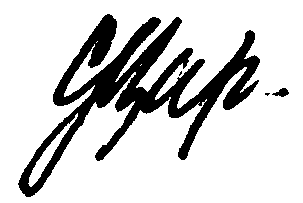  С.М. ЦараховДолжностьФамилия, инициалыПодписьГАПВедущий архитекторАрхитекторВедущий инженерН. контрольС.М. ЦараховА.И. МоторинаВ.С. ПетроваС.В. КазаковИ.В. Кудинова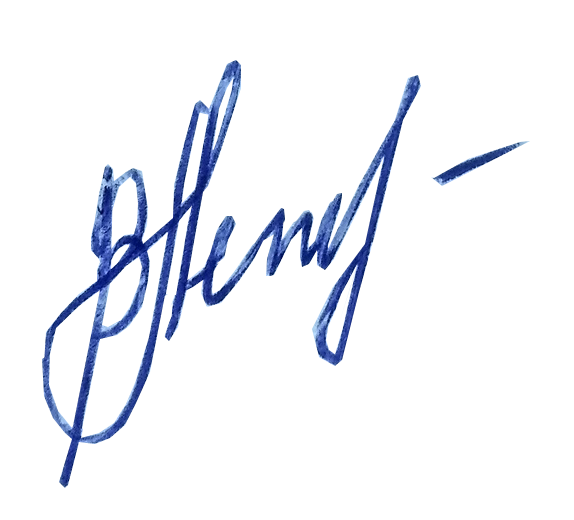 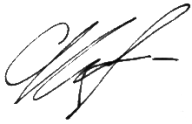 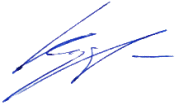 НаименованиеПериод реализацииОтветственный исполнительНовое качество жизниНовое качество жизниНовое качество жизниРазвитие здравоохранения2018-2024 годыМинздрав РоссииРазвитие образования2018-2025 годыМинпросвещенияРоссииСоциальная поддержка граждан2018-2024 годыМинтруд РоссииДоступная среда2011-2025 годыМинтруд РоссииОбеспечение	доступным и комфортным	жильем и коммунальными услугами граждан Российской Федерации2018-2025 годыМинстрой РоссииСодействие занятости населения2013-2024 годыМинтруд РоссииРазвитие культуры2013-2024 годыМинкультуры РоссииОхрана окружающей среды2012-2024 годыМинприроды РоссииРазвитие физической культуры и спорта2013-2024 годыМинспорт РоссииРеализация государственной национальной политики2017-2025 годыФАД РоссииИнновационное развитие и модернизация экономикиИнновационное развитие и модернизация экономикиИнновационное развитие и модернизация экономикиНаучно-технологическое развитие Российской Федерации2019-2030 годыМинобрнауки РоссииЭкономическое развитие и инновационная экономика2013-2024 годыМинэкономразвитияРоссииРазвитие промышленности иповышение ее конкурентоспособности2013-2024 годыМинпромторг РоссииРазвитие оборонно-промышленного комплекса2016-2027 годыМинпромторг РоссииРазвитие	авиационнойпромышленности2013-2025 годыМинпромторг РоссииРазвитие судостроения и техники для освоения шельфовых месторождений2013-2030 годыМинпромторг РоссииРазвитие электронной и радиоэлектронной промышленности2013-2025 годыМинпромторг РоссииРазвитие фармацевтической и медицинской промышленности2013-2024 годыМинпромторг РоссииКосмическая деятельность России2013-2025 годыГосударственнаякорпорация космической деятельности "Роскосмос"Развитие атомного энергопромышленного комплекса2012-2027 годыГосударственнаякорпорация по атомной энергии "Росатом"Информационное общество2011-2024 годыМинкомсвязь РоссииРазвитие транспортной системы2018-2024 годыМинтранс РоссииГосударственная программа развития сельского хозяйства и регулирования рынков сельскохозяйственной продукции, сырья ипродовольствия2013-2025 годыМинсельхоз РоссииРазвитие рыбохозяйственного комплекса2013-2024 годыМинсельхоз РоссииКомплексное развитие сельских территорий2020-2025 годыМинсельхоз РоссииРазвитие внешнеэкономической деятельности2013-2024 годыМинэкономразвитияРоссииВоспроизводство и использование природных ресурсов2013-2024 годыМинприроды РоссииРазвитие лесного хозяйства2013-2024 годыМинприроды РоссииРазвитие энергетики2013-2024 годыМинэнерго РоссииОбеспечение национальной безопасностиОбеспечение национальной безопасностиОбеспечение национальной безопасностиОбеспечениеобороноспособности страны2019-2025 годыМинобороны РоссииОбеспечение государственнойбезопасности2012-2024 годыФСБ РоссииОбеспечение защиты личности,общества и государства2021-2027 годыРосгвардияЗащита населения и территорий от чрезвычайных ситуаций, обеспечение 	пожарной безопасности и безопасности людей на водных объектах2013-2030 годыМЧС РоссииОбеспечение общественного порядка и противодействие преступности2013-2024 годыМВД РоссииУправление государственным материальным резервом2020-2024 годыРосрезервОбеспечение химической и биологической безопасности Российской Федерации2021-2024 годыМинздрав РоссииМобилизационная подготовка Российской Федерации2021-2024 годыГУСП№п/пНаименованиеКураторОтветственный исполнительСрокиреализацииРеквизиты нормативногоправового акта об утвержденииРеквизиты нормативногоправового акта о досрочном завершении1.ГП «Развитие здравоохранения в Ярославской области»Андреева Л.М.ДЗФ ЯО2020 – 2024постановление Правительства области от 21.09.2020 № 754-п1.1.ВЦП ДЗФ ЯОАндреева Л.М.ДЗиФ ЯО2020 – 2024постановление Правительства области от 21.09.2020 № 754-п1.2.Подпрограмма «Развитие материально-технической базы медицинских организаций Ярославской области»Андреева Л.М.ДЗиФ ЯО2020 – 2024постановление Правительства области от 21.09.2020 № 754-п1.3.РЦП «Улучшение кадрового обеспечения государственных медицинских организаций Ярославской области»Андреева Л.М.ДЗФ ЯО2020 – 2024постановление Правительства области от 10.04.2020 № 307-п1.4.РЦП «Создание единого цифрового контура в системе здравоохранения Ярославской области на основе единой государственной информационной системы здравоохранения»Андреева Л.М.ДЗФ ЯО2020 – 2024постановление Правительства области от 25.03.2020 № 230-п1.5.РЦП «Борьба с сердечно-сосудистыми заболеваниями»Андреева Л.М.ДЗФ ЯО2019 – 2024постановление Правительства области от 26.06.2019 № 441-п1.6.РЦП «Борьба с онкологическими заболеваниями»Андреева Л.М.ДЗФ ЯО2019 – 2024постановление Правительства области от 26.06.2019 № 440-п1.7.РЦП «Развитие детского здравоохранения, включая создание современной инфраструктуры оказания медицинской помощи детям, в Ярославской области»Андреева Л.М.ДЗФ ЯО2020 – 2024постановление Правительства области от 19.06.2020 № 526-п1.8.РЦП «Развитие системы оказания первичной медико-санитарной помощи»Андреева Л.М.ДЗФ ЯО2020 – 2024постановление Правительства области от 30.01.2020 № 60-п1.9.РЦП «Развитие экспорта медицинских услуг в Ярославской области»Андреева Л.М.ДЗФ ЯО2020 – 2024постановление Правительства области от 23.01.2020 № 33-п1.10.РЦП «Формирование системы мотивации граждан к здоровому образу жизни, включая здоровое питание и отказ от вредных привычек»Андреева Л.М.ДЗФ ЯО2020 – 2024постановление Правительства области от 23.01.2020 № 16-п1.11.РП «Модернизация первичного звена здравоохранения Ярославской области»Андреева Л.М.ДЗФ ЯО2021 – 2025постановление Правительства области от 15.12.2020 № 966-п2.ГП «Развитие образования в Ярославской области»Андреева Л.М.ДО ЯО2021 – 2024постановление Правительства области от 30.03.2021 № 169-п2.1.ВЦП ДО ЯОАндреева Л.М.ДО ЯО2021 – 2024постановление Правительства области от 30.03.2021 № 169-п2.2.РЦП «Образование в Ярославской области»Андреева Л.М.ДО ЯО2020 – 2024постановление Правительства области от 16.12.2019 № 873-п2.3.РЦП «Содействие занятости – создание условий дошкольного образования для детей в Ярославской области»Андреева Л.М.ДО ЯО2021 – 2024постановление Правительства области от 15.04.2021 № 210-п2.4.РЦП «Содействие занятости женщин – создание условий дошкольного образования для детей в Ярославской области»Андреева Л.М.ДО ЯО2020 – 2024постановление Правительства области от 24.12.2019 № 934-ппостановление Правительства области от 15.04.2021 № 210-п3.ГП «Социальная поддержка населения Ярославской области»Андреева Л.М.ДТСПН ЯО2021 – 2025постановление Правительства области от 22.03.2021 № 128-п3.1.Подпрограмма «Семья и дети  Ярославии»Андреева Л.М.УСДП2021 – 2025постановление Правительства области от 22.03.2021 № 128-п3.2.РЦП «Государственная поддержка и повышение качества жизни семей с детьми и граждан старшего поколения в Ярославской области»Андреева Л.М.ДТСПН ЯО2020 – 2024постановление Правительства области от 15.01.2020 № 2-п3.3.ВЦП «Социальная поддержка населения Ярославской области»Андреева Л.М.ДТСПН ЯО2021 – 2025постановление Правительства области от 22.03.2021 № 128-п4.ГП «Доступная среда  в Ярославской области»Андреева Л.М.ДТСПН ЯО2020 – 2025постановление Правительства области от 03.12.2019 № 825-п4.1.Подпрограмма «Формирование и совершенствование системы комплексной реабилитации и абилитации инвалидов, в том числе детей-инвалидов»Андреева Л.М.ДТСПН ЯО2020 – 2025постановление Правительства области от 03.12.2019 № 825-п5.ГП «Обеспечение доступным и комфортным жильем населения Ярославской области»Неженец В.С.ДС ЯО2020 – 2025постановление Правительства области от 21.02.2020 № 147-п5.1.Подпрограмма «Стимулирование развития жилищного строительства на территории Ярославской области»Неженец В.С.ДС ЯО2020 – 2025постановление Правительства области от 21.02.2020 № 147-п5.2.Подпрограмма «Восстановление прав участников строительства проблемных жилых домов Ярославской области»Неженец В.С.ДС ЯО2020 – 2022постановление Правительства области от 21.02.2020 № 147-п5.3.ВЦП ДС ЯОНеженец В.С.ДС ЯО2020 – 2025постановление Правительства области от 21.02.2020 № 147-п5.4.РАП по переселению граждан из аварийного жилищного фонда Ярославской областиНеженец В.С.ДС ЯО2019 – 2025постановление Правительства области от 29.03.2019 № 224-п5.5.РЦП «Жилье»Неженец В.С.ДС ЯО2020 – 2024постановление Правительства области от 26.12.2019 № 935-п6.ГП «Формирование современной городской среды муниципальных образований на территории Ярославской области»Неженец В.С.ДЖКХЭиРТ ЯО2021 – 2024постановление Правительства области от 30.03.2021 № 170-п6.1.РЦП «Создание комфортной городской среды на территории Ярославской области»Неженец В.С.ДЖКХЭиРТ ЯО2020 – 2024постановление Правительства области от 20.01.2020 № 11-п7.ГП «Содействие занятости населения Ярославской области»Даргель В.В.ДГСЗН ЯО2020 – 2025постановление Правительства области от 30.01.2020 № 54-п7.1.ВЦП «Содействие занятости населения Ярославской области»Даргель В.В.ДГСЗН ЯО2020 – 2025постановление Правительства области от 30.01.2020 № 54-п7.2.Подпрограмма «Оказание содействия добровольному переселению в Ярославскую область соотечественников, проживающих за рубежом» (региональная программа переселения)Даргель В.В.ДГСЗН ЯО2021 – 2025постановление Правительства области  от 15.02.2021 № 46-п7.3.РЦП «Поддержка занятости и повышение эффективности рынка труда для обеспечения роста производительности труда в Ярославской области»Даргель В.В.ДГСЗН ЯО2020 – 2024постановление Правительства области от 23.12.2019 № 915-ппостановление Правительства области от 16.02.2021 N 68-п8.ГП «Обеспечение общественного порядка и противодействие преступности на территории Ярославской области»Колядин А.М.ДРБ ЯО2021 – 2025постановление Правительства области от 16.02.2021 № 49-п8.1.Подпрограмма «Профилактика правонарушений в Ярославской области»Колядин А.М.ДРБ ЯО2021 – 2025постановление Правительства области от 16.02.2021 № 49-п8.2.Подпрограмма «Комплексные меры противодействия злоупотреблению наркотиками и их незаконному обороту»Колядин А.М.ДРБ ЯО2021 – 2025постановление Правительства области от 16.02.2021 № 49-п8.3.РЦП «Повышение безопасности дорожного движения в Ярославской области»Колядин А.М.ДРБ ЯО2020 – 2024постановление Правительства области от 31.01.2020 № 51-п9.ГП «Защита населения и территории Ярославской области от чрезвычайных ситуаций, обеспечение пожарной безопасности и безопасности людей на водных объектах»Колядин А.М.ДРБ ЯО2021 – 2025постановление Правительства области от 30.03.2021 № 152-п9.1.Подпрограмма «Повышение безопасности жизнедеятельности населения»Колядин А.М.ДРБ ЯО2021 – 2025постановление Правительства области от 30.03.2021 № 152-п9.2.Подпрограмма «Обеспечение безопасности граждан на водных объектах»Колядин А.М.ДРБ ЯО2021 – 2025постановление Правительства области от 30.03.2021 № 152-п9.3.Подпрограмма «Развитие региональной системы оповещения Ярославской области»Колядин А.М.ДРБ ЯО2021 – 2025постановление Правительства области от 30.03.2021 № 152-п9.4.ВЦП «Реализация государственной политики в области гражданской защиты и пожарной безопасности»Колядин А.М.ДРБ ЯО2021 – 2025постановление Правительства области от 30.03.2021 № 152-п10.ГП «Развитие культуры в Ярославской области»Авдеев М.А.ДК ЯО2021 – 2025постановление Правительства области от 18.12.2020 № 974-п10.1.ВЦП департамента культуры Ярославской областиАвдеев М.А.ДК ЯО2021 – 2025постановление Правительства области от 18.12.2020 № 974-п10.2.РЦП «Развитие культуры и искусства в Ярославской области»Авдеев М.А.ДК ЯО2019 – 2024постановление Правительства области от 31.12.2019 № 984-п10.3.ВЦП департамента охраны объектов культурного наследия Ярославской областиМолчанов А.В.ДООКН ЯО2021 – 2025постановление Правительства области от 18.12.2020 № 974-п11.ГП «Охрана окружающей среды в Ярославской области»Молчанов А.В.ДООСиП ЯО2020 – 2024постановление Правительства области от 31.03.2020 № 291-п11.1.ВЦП «Управление охраной окружающей среды и рациональным природопользованием в Ярославской области»Молчанов А.В.ДООСиП ЯО2020 – 2024постановление Правительства области от 31.03.2020 № 291-п11.2.Подпрограмма «Развитие водохозяйственного комплекса Ярославской области»Молчанов А.В.ДООСиП ЯО2021 – 2023постановление Правительства области от 31.03.2020 № 291-п11.3.РЦП «Развитие системы обращения с отходами, в том числе с твердыми коммунальными отходами, на территории Ярославской области»Молчанов А.В.ДООСиП ЯО2020 – 2024постановление Правительства области от 17.03.2020 № 203-п11.4.РП «Развитие водохозяйственного комплекса Ярославской областиМолчанов А.В.ДООСиП ЯО2013 – 2022постановление Правительства области от 29.11.2012 № 1344-ппостановление Правительства областиот 12.03.2021 № 84-п11.5.РЦП «Восстановление и экологическая реабилитация водных объектов Ярославской области»Молчанов А.В.ДООСиП ЯО2020 – 2022постановление Правительства области от 16.01.2020 № 5-ппостановление Правительства областиот 12.03.2021 № 84-п12.ГП «Развитие физической культуры и спорта в Ярославской области»Даргель В.В.ДФКСиМП ЯО2021 – 2025постановление Правительства области от 31.03.2021 № 175-п12.1.ВЦП  «Физическая культура и спорт в Ярославской области»Даргель В.В.ДФКСиМП ЯО2021 – 2025постановление Правительства области от 31.03.2021 № 175-п12.2.РЦП «Создание условий для занятий физической культурой и спортом в Ярославской области»Даргель В.В.ДФКСиМП ЯО2020 – 2024постановление Правительства области от 30.03.2020 № 279-п13.ГП «Обеспечение качественными коммунальными услугами населения Ярославской области»Неженец В.С.ДЖКХЭиРТ ЯО2021 – 2025постановление Правительства области от 22.03.2021 № 129-п13.1.ВЦП ДЖКХЭиРТ ЯОНеженец В.С.ДЖКХЭиРТ ЯО2021 – 2025постановление Правительства области от 22.03.2021 № 129-п13.2.ВЦП ДГЖН ЯОНеженец В.С.ДГЖН ЯО2021 – 2025постановление Правительства области от 22.03.2021 № 129-п13.3.РП «Развитие водоснабжения и водоотведения Ярославской области»Неженец В.С.ДЖКХЭиРТ ЯО2018 – 2024постановление Правительства области от 30.03.2018 № 234-п13.4.РП капитального ремонта общего имущества в многоквартирных домах Ярославской областиНеженец В.С.ДЖКХЭиРТ ЯО2014 – 2043постановление Правительства области от 31.12.2013 № 1779-п13.5.РП «Газификация и модернизация жилищно-коммунального хозяйства, промышленных и иных организаций Ярославской области»Неженец В.С.ДЖКХЭиРТ ЯО2017 – 2021постановление Правительства области от 31.03.2017 № 252-п14.ГП «Экономическое развитие и инновационная экономика в Ярославской области»Авдеев М.А.ДИиП ЯО2021 – 2025постановление Правительства области от 16.02.2021 № 47-п14.1.Подпрограмма «Стимулирование инвестиционной деятельности в Ярославской области»Авдеев М.А.ДИиП ЯО2021 – 2025постановление Правительства области от 16.02.2021 № 47-п14.2.ВЦП ДИиП ЯОАвдеев М.А.ДИиП ЯО2021 – 2025постановление Правительства области от 16.02.2021 № 47-п14.3.РЦП «Развития субъектов малого и среднего предпринимательства Ярославской области»Авдеев М.А.ДИиП ЯО2020 – 2024постановление Правительства области от 06.02.2020 № 91-п15.ГП «Развитие промышленности в Ярославской области и повышение ее конкурентоспособности»Авдеев М.А.ДИиП ЯО2021 – 2025постановление Правительства области от 28.12.2020 № 1028-п15.1.Подпрограмма «Развитие промышленности Ярославской области и повышение ее конкурентоспособности»Авдеев М.А.ДИиП ЯО2021 – 2025постановление Правительства области от 28.12.2020 № 1028-п15.2.РЦП «Повышение производительности труда в Ярославской области»Авдеев М.А.ДИиП ЯО2020 – 2024постановление Правительства области от 26.12.2019 № 945-п16.ГП «Развитие транспортного комплекса в Ярославской области»Авдеев М.А.ДТ ЯО2021 – 2024постановление Правительства области от 30.03.2021 № 171-п16.1.Подпрограмма «Развитие транспортной системы Ярославской области»Авдеев М.А.ДТ ЯО2021 – 2024постановление Правительства области 30.03.2021 № 171-п16.2.Подпрограмма «Развитие рынка газомоторного топлива в Ярославской области»Авдеев М.А.ДТ ЯО2021 – 2024постановление Правительства области 30.03.2021 № 171-п16.3.ВЦП «Транспортное обслуживание населения Ярославской области»Авдеев М.А.ДТ ЯО2021 – 2024постановление Правительства области 30.03.2021 № 171-п17.ГП «Развитие туризма и отдыха в Ярославской области»Авдеев М.А.ДТур ЯО2021 – 2025постановление Правительства области от 28.01.2021 № 24-п17.1.Подпрограмма «Комплексное развитие туристической отрасли в Ярославской области»Авдеев М.А.ДТур ЯО2021 – 2025постановление Правительства области от 28.01.2021 № 24-п17.2.РЦП «Туризм в Ярославской области»Авдеев М.А.ДТур ЯО2021 – 2024постановление Правительства области от 31.12.2021 № 1018-п18.ГП «Развитие молодежной политики и патриотическое воспитаниев Ярославской области»Даргель В.В.ДФКСиМП2021 – 2025постановление Правительства области от 31.03.2021 № 174-п18.1.Подпрограмма «Патриотическое воспитание граждан Российской Федерации, проживающих на территории Ярославской области»Даргель В.В.ДФКСиМП2021 – 2025постановление Правительства области от 31.03.2021 № 174-п18.2.Подпрограмма «Развитие молодежной политики в Ярославской области»Даргель В.В.ДФКСиМП2021 – 2025постановление Правительства области от 31.03.2021 № 174-п18.3.ВЦП «Реализация государственной молодежной политики в Ярославской области»Даргель В.В.ДФКСиМП2021 – 2025постановление Правительства области от 31.03.2021 № 174-п19.ГП «Развитие институтов гражданского общества 
в Ярославской области»Колядин А.М.ДОС ЯО2021 – 2025постановление Правительства области от 31.03.2021 № 173-п19.1.Подпрограмма «Государственная поддержка гражданских инициатив и социально ориентированных некоммерческих организаций в Ярославской области»Колядин А.М.ДОС ЯО2021 – 2025постановление Правительства области от 31.03.2021 № 173-п19.2.Подпрограмма «Реализация государственной национальной политики в Ярославской области»Колядин А.М.ДОС ЯО2021 – 2025постановление Правительства области от 31.03.2021 № 173-п19.3.Подпрограмма «Государственная поддержка развития российского казачества на территории Ярославской области»Колядин А.М.ДРБ ЯО2021 – 2025постановление Правительства области от 31.03.2021 № 173-п19.4.Подпрограмма «Реализация принципов открытого государственного управления»Колядин А.М.ДОС ЯО2021 – 2025постановление Правительства области от 31.03.2021 № 173-п20.ГП «Информационное общество в Ярославской области»Кашина М.Н.ДИС ЯО2020 – 2024постановление Правительства области от 25.03.2020 № 227-п20.1.Подпрограмма «Развитие информационных технологий в Ярославской области»Кашина М.Н.ДИС ЯО2020 – 2024постановление Правительства области от 25.03.2020 № 227-п20.2.ВЦП ДИС ЯОКашина М.Н.ДИС ЯО2020 – 2024постановление Правительства области от 25.03.2020 № 227-п20.3.РЦП «Цифровая экономика Ярославской области»Кашина М.Н.ДИС ЯО2020 – 2024постановление Правительства области от 16.12.2019 № 872-п21.ГП «Развитие дорожного хозяйства в Ярославской области»Неженец В.С.ДДХ ЯО2021 – 2024постановление Правительства области от 30.03.2021 № 168-п21.1.Подпрограмма «Развитие сети автомобильных дорог Ярославской области»Неженец В.С.ДДХ ЯО2021 – 2024постановление Правительства области от 30.03.2021 № 168-п21.2.ВЦП «Сохранность региональных автомобильных дорог Ярославской области»Неженец В.С.ДДХ ЯО2021 – 2024постановление Правительства области от 30.03.2021 № 168-п21.3.РЦП «Комплексное развитие транспортной инфраструктуры объединенной дорожной сети Ярославской области и городской агломерации «Ярославская»Неженец В.С.ДДХ ЯО2020 – 2024постановление Правительства области от 31.03.2020 № 297-п22.ГП «Развитие сельского хозяйства в Ярославской области»Холодов В.В.ДАПКиПР ЯО2021 – 2025постановление Правительства области от 30.03.2021 № 167-п22.1.Подпрограмма «Развитие агропромышленного комплекса Ярославской области»Холодов В.В.ДАПКиПР ЯО2021 – 2025постановление Правительства области от 30.03.2021 № 167-п22.2.Подпрограмма «Обеспечение эпизоотического благополучия территории Ярославской области по африканской чуме свиней, бешенству и другим заразным и особо опасным болезням животных»Холодов В.В.ДВ ЯО2021 – 2025постановление Правительства области от 30.03.2021 № 167-п22.3.ВЦП ДАПКиПР ЯОХолодов В.В.ДАПКиПР ЯО2021 – 2025постановление Правительства области от 30.03.2021 № 167-п22.4.ВЦП ДВ ЯОХолодов В.В.ДВ ЯО2021 – 2025постановление Правительства области от 30.03.2021 № 167-п22.5.РЦП «Развитие системы поддержки фермеров, сельской кооперации и экспорта продукции агропромышленного комплекса»Холодов В.В.ДАПКиПР ЯО2020 – 2024постановление Правительства области от 04.03.2020 № 180-п23.ГП «Развитие лесного хозяйства Ярославской области»Молчанов А.В.ДЛХ ЯО2021 – 2025постановление Правительства области от 24.03.2021 № 136-п23.1.ВЦП ДЛХ ЯОМолчанов А.В.ДЛХ ЯО2021 – 2025постановление Правительства области от 24.03.2021 № 136-п23.2.РЦП «Сохранение лесов Ярославской области»Молчанов А.В.ДЛХ ЯО2020 – 2024постановление Правительства области от 17.02.2020 № 113-п24.ГП «Энергоэффективность и развитие энергетики в Ярославской области»Неженец В.С.ДЖКХЭиРТ ЯО2021 – 2025постановление Правительства области от 30.03.2021 № 172-п24.1.Подпрограмма «Энергосбережение и повышение энергоэффективности в Ярославской области»Неженец В.С.ДЖКХЭиРТ ЯО2021 – 2025постановление Правительства области от 30.03.2021 № 172-п25.ГП «Управление земельно-имущественным комплексом Ярославской области»Молчанов А.В.ДИЗО ЯО2020 – 2025постановление Правительства области от 15.05.2020 № 419-п25.1.Подпрограмма «Управление и распоряжение имуществом и земельными ресурсами Ярославской области»Молчанов А.В.ДИЗО ЯО2020 – 2025постановление Правительства области от 15.05.2020 № 419-п25.2.ВЦП ДИЗО ЯОМолчанов А.В.ДИЗО ЯО2020 – 2025постановление Правительства области от 15.05.2020 № 419-п26.ГП «Развитие контрактной системы в сфере закупок Ярославской области»Кашина М.Н.ДГЗ ЯО2020 ‒ 2025постановление Правительства области от 16.12.2019 № 876-п26.1.ВЦП «Обеспечение государственных закупок Ярославской области»Кашина М.Н.ДГЗ ЯО2020 ‒ 2025постановление Правительства области от 16.12.2019 № 876-п27.ГП «Создание условий для эффективного управления региональными и муниципальными финансами в Ярославской области»Доронкин А.С.ДФ ЯО2020 – 2025постановление Правительства области от 19.02.2020 № 124-п27.1.Подпрограмма «Выравнивание уровня бюджетной обеспеченности муниципальных образований Ярославской области и обеспечение сбалансированности местных бюджетов»Доронкин А.С.ДФ ЯО2020 – 2025постановление Правительства области от 19.02.2020 № 124-п27.2.Подпрограмма «Управление государственным долгом Ярославской области»Доронкин А.С.ДФ ЯО2020 – 2025постановление Правительства области от 19.02.2020 № 124-п27.3.Подпрограмма «Повышение финансовой грамотности в Ярославской области»Доронкин А.С.ДФ ЯО2020 – 2023постановление Правительства области от 19.02.2020 № 124-п27.4.ВЦП ДФ ЯОДоронкин А.С.ДФ ЯО2020 – 2025постановление Правительства области от 19.02.2020 № 124-п28.ГП «Развитие системы государственного управления на территории Ярославской области»Даргель В.В.УГСиКП2021 – 2025постановление Правительства области от 01.03.2021 № 76-п28.1.Подпрограмма «Развитие государственной гражданской и муниципальной службы в Ярославской области»Даргель В.В.УГСиКП2021 – 2025постановление Правительства области от 01.03.2021 № 76-п28.2.Подпрограмма «Противодействие коррупции в Ярославской области»Колядин А.М.УПК2021 – 2025постановление Правительства области от 01.03.2021 № 76-п28.3.Подпрограмма «Организация оказания бесплатной юридической помощи»Доронкин А.С.ПУ2021 – 2025постановление Правительства области от 01.03.2021 № 76-п29.ГП «Местное самоуправление в Ярославской области»Колядин А.М.ДРПВОМС ЯО2021 – 2025постановление Правительства области от 19.03.2021 № 117-п29.1.Подпрограмма «Повышение эффективности деятельности органов местного самоуправления Ярославской области»Доронкин А.С.ДЭиСП ЯО2021 – 2025постановление Правительства области от 19.03.2021 № 117-п29.2.Подпрограмма «Развитие инициативного бюджетирования на территории Ярославской области»Колядин А.М.ДРПВОМС ЯО2021 – 2025постановление Правительства области от 19.03.2021 № 117-п29.3.ВЦП «Организация межмуниципального сотрудничества органов местного самоуправления Ярославской области»Колядин А.М.ДРПВОМС ЯО2021 – 2025постановление Правительства области от 19.03.2021 № 117-п30.ГП «Развитие государственной ветеринарной службы Ярославской области»Холодов В.В.ДВ ЯО2022 – 2025постановление Правительства области от 04.03.2022 № 127-п30.1.Подпрограмма «Обеспечение эпизоотического благополучия территории Ярославской области по африканской чуме свиней, бешенству и другим заразным и особо опасным болезням животных»Холодов В.В.ДВ ЯО2022 – 2025постановление Правительства области от 04.03.2022 № 127-п30.2.ВЦП ДВ ЯОХолодов В.В.ДВ ЯО2022 – 2025постановление Правительства области от 04.03.2022 № 127-п31.ГП «Комплексное развитие сельских территорий в Ярославской области»Холодов В.В.ДАПКиПР ЯО2020 – 2025постановление Правительства области от 03.03.2020 № 179-п31.1.Подпрограмма «Развитие сельских территорий Ярославской области»Холодов В.В.ДАПКиПР ЯО2020 – 2025постановление Правительства области от 03.03.2020 № 179-п№ п/пНаименование муниципальной программы/ подпрограммы/ ВЦП/ основного мероприятияКуратор муниципальной программы/ куратор подпрограммы/ ВЦПОтветственный исполнитель муниципальной программы/ подпрограммы/ ВЦПСроки реализации муниципальной программы/ подпрограммы/ ВЦПРеквизиты нормативно правового актаРеквизиты нормативно правового акта№ п/пНаименование муниципальной программы/ подпрограммы/ ВЦП/ основного мероприятияКуратор муниципальной программы/ куратор подпрограммы/ ВЦПОтветственный исполнитель муниципальной программы/ подпрограммы/ ВЦПСроки реализации муниципальной программы/ подпрограммы/ ВЦПОб утверждении муниципальной программы/ подпрограммы/ ВЦПО внесении изменений в муниципальную программу/ подпрограмму/ ВЦП1Муниципальная программа "Развитие образования Пошехонского муниципального района"Заместитель Главы Администрации Пошехонского муниципального района по социальным вопросамПопова Н.А.Начальник МКУ Управления образования Сидельникова М.Ю.01.01.2022 - 31.12.2024Постановление Администрации Пошехонского муниципального района от 10.01.2022г. № 2Постановление Администрации Пошехонского муниципального района от 16.03.2022г.№ 1621.1Ведомственная целевая программа "Развитие образования Пошехонского муниципального района"Заместитель Главы Администрации Пошехонского муниципального района по социальным вопросамПопова Н.А.Начальник МКУ Управления образованияСидельникова М.Ю.01.01.2022 - 31.12.2024Постановление Администрации Пошехонского муниципального района от 10.01.2022г. № 2Постановление Администрации Пошехонского муниципального района от 16.03.2022г.  № 1622Муниципальная программа " Реализация молодежной политики Пошехонского муниципального района"Заместитель Главы Администрации Пошехонского муниципального района по социальным вопросамПопова Н.А.Начальник отдела по делам культуры, молодежи, спорта и туризма Администрации Пошехонского муниципального районаСеменова Е.А.01.01.2022 - 31.12.2024Постановление Администрации Пошехонского муниципального района от 12.01.2022г. № 92.1Ведомственная целевая программа "Реализация молодежной политики Пошехонского муниципального района"Заместитель Главы Администрации Пошехонского муниципального района по социальным вопросамПопова Н.А.Начальник отдела по делам культуры, молодежи, спорта и туризма Администрации Пошехонского муниципального районаСеменова Е.А.01.01.2022 - 31.12.2024Постановление Администрации Пошехонского муниципального района от 12.01.2022г. № 93Муниципальная программа "Социальная поддержка населения и охрана труда в Пошехонском муниципальном районе"Заместитель Главы Администрации Пошехонского муниципального района по социальным вопросамПопова Н.А.Начальник управления социальной защиты населения и труда администрации Пошехонского муниципального районаСмирнова Е.А.01.01.2022 - 31.12.2024Постановление Администрации Пошехонского муниципального района от 21.02.2022г.      № 1023.1Ведомственная целевая программа "Социальная поддержка населения Пошехонского муниципального района"Заместитель Главы Администрации Пошехонского муниципального района по социальным вопросамПопова Н.А.Начальник управления социальной защиты населения и труда администрации Пошехонского муниципального районаСмирнова Е.А.01.01.2022 - 31.12.2024Постановление Администрации Пошехонского муниципального района от 21.02.2022г.      № 1023.2Муниципальная целевая программа "Система мер социальной поддержки населения Пошехонского муниципального района"Заместитель Главы Администрации Пошехонского муниципального района по социальным вопросамПопова Н.А.Начальник управления социальной защиты населения и труда администрации Пошехонского муниципального районаСмирнова Е.А.01.01.2022 - 31.12.2024Постановление Администрации Пошехонского муниципального района от 21.02.2022г.      № 1023.3Муниципальная целевая программа "Улучшение условий охраны труда в Пошехонском муниципальном районе"Заместитель Главы Администрации Пошехонского муниципального района по социальным вопросамПопова Н.А.Начальник управления социальной защиты населения и труда администрации Пошехонского муниципального районаСмирнова Е.А.01.01.2022 - 31.12.2024Постановление Администрации Пошехонского муниципального района от 21.02.2022г.      № 1024Муниципальная программа «Доступная среда»Заместитель Главы Администрации Пошехонского муниципального района по социальным вопросамПопова Н.А.Начальник управления социальной защиты населения и труда администрации Пошехонского муниципального районаСмирнова Е.А.01.01.2022 - 31.12.2024Постановление Администрации Пошехонского муниципального района от 25.02.2022г.      № 1124.1Основное мероприятие:Обеспечение равного доступа инвалидов к приоритетным объектам и услугам в приоритетных сферах жизнедеятельности инвалидов и других МГН, обеспечению равного доступа инвалидов к реабилитационным и абилитационным услугам, включая обеспечение равного доступа к профессиональному развитию и трудоустройству инвалидов в Пошехонском муниципальном районе5Муниципальная программа "Развитие дорожного хозяйства и транспорта в Пошехонском муниципальном районе"Первый заместитель Главы Администрации Пошехонского муниципального районаГлоба В.И.Начальник отдела жилищно-коммунального хозяйства, строительства, связи, транспорта и энергетики – заместитель Главы Администрации Пошехонского муниципального района01.01.2022 - 31.12.2024Постановление Администрации Пошехонского муниципального района от 02.02.2022г.      № 635.1Муниципальная целевая программа "Сохранность муниципальных автомобильных дорог Пошехонского района"Первый заместитель Главы Администрации Пошехонского муниципального районаГлоба В.И.Начальник отдела жилищно-коммунального хозяйства, строительства, связи, транспорта и энергетики – заместитель Главы Администрации Пошехонского муниципального района01.01.2022 - 31.12.2024Постановление Администрации Пошехонского муниципального района от 02.02.2022г.      № 635.2Муниципальная целевая программа "Поддержка автотранспортной системы Пошехонского муниципального района"Первый заместитель Главы Администрации Пошехонского муниципального районаГлоба В.И.Начальник отдела жилищно-коммунального хозяйства, строительства, связи, транспорта и энергетики – заместитель Главы Администрации Пошехонского муниципального района01.01.2022 - 31.12.2024Постановление Администрации Пошехонского муниципального района от 02.02.2022г.      № 636Муниципальная программа "Защита населения и территории Пошехонского муниципального района от чрезвычайных ситуаций, обеспечение пожарной безопасности и безопасности людей на водных объектах"Первый заместитель Главы Администрации Пошехонского муниципального районаГлоба В.И.ВРиО Начальник отдела по делам ВМР, ГО и ЧС администрации Пошехонского муниципального районаСоловьева А.А.01.01.2022 - 31.12.2024Постановление Администрации Пошехонского муниципального района от 25.02.2022г.      № 1136.1Основное мероприятие:Развитие системы предупреждения и ликвидации чрезвычайных ситуаций в Пошехонском муниципальном районе7Муниципальная программа "Развитие культуры в Пошехонском муниципальном районе"Заместитель Главы Администрации Пошехонского муниципального района по социальным вопросамПопова Н.А.Начальник отдела  по делам культуры, молодежи, спорта и туризма Администрации Пошехонского муниципального районаСеменова Е.А.01.01.2022 - 31.12.2024Постановление Администрации Пошехонского муниципального района от 17.01.2022г.№ 18Постановление Администрации Пошехонского муниципального района от 10.03.2022г. № 1507.1Ведомственная целевая программа " Развитие культуры в Пошехонском муниципальном районе"Заместитель Главы Администрации Пошехонского муниципального района по социальным вопросамПопова Н.А.Начальник отдела  по делам культуры, молодежи, спорта и туризма Администрации Пошехонского муниципального районаСеменова Е.А.01.01.2022 - 31.12.2024Постановление Администрации Пошехонского муниципального района от 17.01.2022г.№ 18Постановление Администрации Пошехонского муниципального района от 10.03.2022г. № 1508Муниципальная программа " Развитие физической культуры и спорта Пошехонского муниципального района"Заместитель Главы Администрации Пошехонского муниципального района по социальным вопросамПопова Н.А.Начальник отдела  по делам культуры, молодежи, спорта и туризма Администрации Пошехонского муниципального районаСеменова Е.А.01.01.2022 - 31.12.2024Постановление Администрации Пошехонского муниципального района от 13.01.2022г.№ 18Постановление Администрации Пошехонского муниципального района от 24.03.2022г. № 1758.1.Муниципальная целевая программа "Развитие физической культуры и спорта Пошехонского муниципального района"Заместитель Главы Администрации Пошехонского муниципального района по социальным вопросамПопова Н.А.Начальник отдела  по делам культуры, молодежи, спорта и туризма Администрации Пошехонского муниципального районаСеменова Е.А.01.01.2022 - 31.12.2024Постановление Администрации Пошехонского муниципального района от 13.01.2022г.№ 18Постановление Администрации Пошехонского муниципального района от 24.03.2022г. № 1759Муниципальная программа " Обеспечение качественными коммунальными услугами населения и энергосбережение в Пошехонском муниципальном районе"Первый заместитель Главы Администрации Пошехонского муниципального районаГлоба В.И.Начальник отдела жилищно-коммунального хозяйства, строительства, связи, транспорта и энергетики – заместитель Главы Администрации Пошехонского муниципального районаМайхровский Ю.С.01.01.2022 - 31.12.2024Постановление Администрации Пошехонского муниципального района от 21.02.2022г.      № 1009.1.Муниципальная целевая программа "Комплексная программа развития систем коммунальной инфраструктуры Пошехонского муниципального района"Первый заместитель Главы Администрации Пошехонского муниципального районаГлоба В.И.Начальник отдела жилищно-коммунального хозяйства, строительства, связи, транспорта и энергетики – заместитель Главы Администрации Пошехонского муниципального районаМайхровский Ю.С.01.01.2022 - 31.12.2024Постановление Администрации Пошехонского муниципального района от 21.02.2022г.      № 1009.2.Муниципальная целевая программа "Энергосбережение в Пошехонском муниципальном районе"Первый заместитель Главы Администрации Пошехонского муниципального районаГлоба В.И.Начальник отдела жилищно-коммунального хозяйства, строительства, связи, транспорта и энергетики – заместитель Главы Администрации Пошехонского муниципального районаМайхровский Ю.С.01.01.2022 - 31.12.2024Постановление Администрации Пошехонского муниципального района от 21.02.2022г.      № 10010Муниципальная программа "Экономическое развитие и инновационная экономика в Пошехонском муниципальном районе"Первый заместитель Главы Администрации Пошехонского муниципального районаГлоба В.И.Начальник отдела жилищно-коммунального хозяйства, строительства, связи, транспорта и энергетики – заместитель Главы Администрации Пошехонского муниципального районаМайхровский Ю.С.01.01.2022 - 31.12.2024Постановление Администрации Пошехонского муниципального района от 21.02.2022г.      № 10110.1.Муниципальная целевая программа "Развитие субъектов малого и среднего предпринимательства Пошехонского муниципального района"Заместитель Главы Администрации Пошехонского муниципального района по финансам и экономике - начальник управления финансов Смирнова Е.С.Начальник отдела доходов и экономического развития Управления финансов Администрации Пошехонского муниципального районаЛьвова И.А.01.01.2022 - 31.12.2024Постановление Администрации Пошехонского муниципального района от 21.02.2022г.      № 10110.2Муниципальная целевая программа "Повышение эффективности управления муниципальной собственностью"Первый заместитель Главы Администрации Пошехонского муниципального районаГлоба В.И.Начальник отдела архитектуры, имущественных и земельных отношений Администрации Пошехонского муниципального районаНиколаева Л.Ф.01.01.2022 - 31.12.2024Постановление Администрации Пошехонского муниципального района от 21.02.2022г.      № 10111Муниципальная программа "Развитие сельского хозяйства в Пошехонском муниципальном районе"Первый заместитель Главы Администрации Пошехонского муниципального районаГлоба В.И.Ведущий специалист отдела по развитию сельских территорий и охраны окружающей среды Администрации Пошехонского муниципального районаИванова Л.П.01.01.2022 - 31.12.2024Постановление Администрации Пошехонского муниципального района от 25.02.2022г.      № 11111.1Основное мероприятие:Развитие сельского хозяйства и сельских территорий в Пошехонском муниципальном районе12Муниципальная программа "Эффективная власть в Пошехонском муниципальном районе"Первый заместитель Главы Администрации Пошехонского муниципального районаГлоба В.И.Управляющий делами Администрации Пошехонского муниципального районаКомарова С.Ю.01.01.2022 - 31.12.2024Постановление Администрации Пошехонского муниципального района от 21.02.2022г.      № 9912.1Муниципальная целевая программа "Развитие муниципальной службы в Пошехонском муниципальном районе"Первый заместитель Главы Администрации Пошехонского муниципального районаГлоба В.И.Управляющий делами Администрации Пошехонского муниципального районаКомарова С.Ю.01.01.2022 - 31.12.2024Постановление Администрации Пошехонского муниципального района от 21.02.2022г.      № 9912.2Муниципальная целевая программа "Обеспечение функционирования органов местного самоуправления Пошехонского района"Первый заместитель Главы Администрации Пошехонского муниципального районаГлоба В.И.Управляющий делами Администрации Пошехонского муниципального районаКомарова С.Ю.01.01.2022 - 31.12.2024Постановление Администрации Пошехонского муниципального района от 21.02.2022г.      № 9913Муниципальная программа "Информационное общество в Пошехонском районе"Заместитель Главы Администрации Пошехонского муниципального района по социальным вопросам Попова Н.А.Управляющий делами Администрации Пошехонского муниципального районаКомарова С.Ю.01.01.2022 - 31.12.2024Постановление Администрации Пошехонского муниципального района от 25.02.2022г.      № 11013.1Муниципальная целевая программа "Развитие информатизации в Пошехонском муниципальном районе"Управляющий делами Администрации Пошехонского муниципального районаНачальник отдела информационных технологий Администрации Пошехонского муниципального районаСеменов Н.А.01.01.2022 - 31.12.2024Постановление Администрации Пошехонского муниципального района от 25.02.2022г.      № 11013.2Муниципальная целевая программа "Поддержка и развитие печатных средств массовой информации Пошехонского муниципального района"Заместитель Главы Администрации Пошехонского муниципального района по социальным вопросамПопова Н.А.Управляющий делами Администрации Пошехонского муниципального районаКомарова С.Ю.01.01.2022 - 31.12.2024Постановление Администрации Пошехонского муниципального района от 25.02.2022г.      № 11014Муниципальная программа " Создание условий для эффективного управления муниципальными финансами в Пошехонском муниципальном районе"Заместитель Главы Администрации Пошехонского муниципального района по финансам и экономике - начальник управления финансовЗаместитель начальника управления финансов – начальник бюджетного отделаШашкова Л.Г.01.01.2022 - 31.12.2024Постановление Администрации Пошехонского муниципального района от 18.02.2022г.      № 9614.1Основное мероприятие:Создание условий для эффективного управления муниципальными финансами в Пошехонском муниципальном районе15Муниципальная программа "Обеспечение общественного порядка и противодействие преступности на территории Пошехонского муниципального района"Заместитель Главы Администрации Пошехонского муниципального района по социальным вопросамПопова Н.А.Ответственный секретарь территориальной комиссии по делам несовершеннолетних и защите их прав Администрации Пошехонского муниципального района Ермолаева Т.П.01.01.2022 - 31.12.2024Постановление Администрации Пошехонского муниципального района от 09.02.2022г.      № 7715.1Муниципальная целевая программа "Профилактика правонарушений в Пошехонском муниципальном районе"Заместитель Главы Администрации Пошехонского муниципального района по социальным вопросамПопова Н.А.Ответственный секретарь территориальной комиссии по делам несовершеннолетних и защите их прав Администрации Пошехонского муниципального района Ермолаева Т.П.01.01.2022 - 31.12.2024Постановление Администрации Пошехонского муниципального района от 09.02.2022г.      № 7716Муниципальная программа "Патриотическое воспитание граждан Пошехонского муниципального района"Заместитель Главы Администрации Пошехонского муниципального района по социальным вопросамПопова Н.А.Начальник отдела  по делам культуры, молодежи, спорта и туризма Администрации Пошехонского муниципального районаСеменова Е.А.01.01.2022 - 31.12.2024Постановление Администрации Пошехонского муниципального района от 07.02.2022г.      № 7016.1Муниципальная целевая программа "Патриотическое воспитание граждан Пошехонского муниципального района"Заместитель Главы Администрации Пошехонского муниципального района по социальным вопросамПопова Н.А.Начальник отдела  по делам культуры, молодежи, спорта и туризма Администрации Пошехонского муниципального районаСеменова Е.А.01.01.2022 - 31.12.2024Постановление Администрации Пошехонского муниципального района от 07.02.2022г.      № 7017Муниципальная программа "Поддержка социально-ориентированных некоммерческих организаций Пошехонского муниципального района"Заместитель Главы Администрации Пошехонского муниципального района по социальным вопросамПопова Н.А.Начальник управления социальной защиты населения и труда администрации Пошехонского муниципального районаСмирнова Е.А.01.01.2022 - 31.12.2024Постановление Администрации Пошехонского муниципального района от 18.01.2022г.      № 1917.1Основное мероприятие:Оказание правовой, консультационной, финансовой, имущественной, информационной поддержки социально ориентированным некоммерческим организациям18Муниципальная программа «Повышение безопасности дорожного движения в Пошехонском муниципальном районе»Первый заместитель Главы Администрации Пошехонского муниципального районаГлоба В.И.Начальник отдела жилищно-коммунального хозяйства, строительства, связи, транспорта и энергетики – заместитель Главы Администрации Пошехонского муниципального районаМайхровский Ю.С.01.01.2022 - 31.12.2024Постановление Администрации Пошехонского муниципального района от 25.02.2022г.      № 11418.1Основное мероприятие:1. Совершенствование системы управления дорожным движением и мероприятия по снижению уровня аварийности в местах концентрации ДТП2.Развитие и совершенствование системы по формированию безопасного поведения участников дорожного движения№/№Наименование объектаКраткая характеристика объектаМестоположение планируемого объектаОриентировочный срок строительстваХарактеристика ЗОУИТАвтомобильные дороги общего пользования регионального значенияАвтомобильные дороги общего пользования регионального значенияАвтомобильные дороги общего пользования регионального значенияАвтомобильные дороги общего пользования регионального значенияАвтомобильные дороги общего пользования регионального значенияАвтомобильные дороги общего пользования регионального значенияРазработка сметной документации на ремонт двух участков автомобильной дороги Данилов -Пошехонье в Пошехонском муниципальном районе Ярославской областиПроектно-изыскательскиеработыПошехонский район Ярославской областиПервая очередь, 2022Разработка проектной документации на капитальный ремонт участка автомобильной дороги Сергиев Посад - Калязин - Рыбинск -Череповец "Р-104" с устройством автоматического пункта весового и габаритного контроля транспортных средств в Пошехонском муниципальном районе Ярославской областиПроектно-изыскательскиеработыПошехонский район Ярославской областиПервая очередь, 2022Капитальный ремонт "Устройство наружного освещения и устройство тротуаров на автомобильной дороге Сергиев Посад - Калязин -Рыбинск - Череповец "Р-104" в н.п. Ясная Поляна в Пошехонском муниципальном районе Ярославской области"Пошехонский район Ярославской областиПервая очередь, 2022Планируемые объекты местного значенияПланируемые объекты местного значенияПланируемые объекты местного значенияПланируемые объекты местного значенияПланируемые объекты местного значенияПланируемые объекты местного значенияОбъекты улично-дорожной сети (реконструкция, ремонт)Ремонт автодорог между населенными пунктами (название, протяженность)Малая Луха-КошелевоОбновленское-ТоропихиноВощиково-СелищаВощиково-СтаровоСтарово-ЕвсевьевоВощиково-КладовоКардинское-ТимановоРемонт улиц внутри населенных пунктов (название населенного пункта, название улицы, протяженность)д. Кошелевод. Таргобинод. Торопихинод. Старовод. Евсевьевод. Кладовод. Тимановод. Селищад. Ляча (ул. Старая Ляча)30,1 км2,0 км0,7 км1,0 км1,0 км1,2 км2,0 км3,0 км0,15 км0,6 км0,3 км0,8 км0,3 км0,6 км0,6 км0,3 км0,3 кмЯрославская обл., Пошехонский р-н, Кременевское сельское поселениеПервая очередь 2022 - 2027№/№Наименование объектаКраткая характеристика объектаМестоположение планируемого объектаОриентировочный срок строительстваХарактеристика ЗОУИТПланируемые объекты регионального значенияПланируемые объекты регионального значенияПланируемые объекты регионального значенияПланируемые объекты регионального значенияПланируемые объекты регионального значенияПланируемые объекты регионального значения1Газопровод межпоселковый с. Кременево – с. Вощиково – с. Арефинопротяжённость 29 км Пошехонский муниципальный район, Кременевское сельское поселение2022-2027 годОхранная зона в соответствие с проектом на строительство2Газопровод межпоселковый г. Пошехонье – с. Князево – пос. Зубарево – с. Федорково с отводом на с. Старо-Петровское, дер. Дыбино и дер. Глухарево Пошехонского района Ярославской области (76/1421-1)Предусмотреть возможность закольцовки с газопроводом межпоселковым ГРС Зинкино – дер. Бабино – с. Ермаково с отводом на дер. Измайлово-2 Пошехонского района Ярославской области (код стройки 76/1399-1)Пошехонский район, Пригородное сельское поселение, Ермаковское сельское поселение-Охранная зона в соответствие с проектом на строительство3Газопровод межпоселковый ГРС Зинкино – дер. Бабино – с. Ермаково с отводом на дер. Измайлово-2 Пошехонского района Ярославской области (код стройки 76/1399-1)Предусмотреть возможность закольцовки с газопроводом межпоселковымг. Пошехонье – с. Князево – пос. Зубарево – с. Федорково с отводом на с. Старо-Петровское, дер. Дыбино и дер. Глухарево Пошехонского района Ярославской области (76/1421-1)Пошехонский район, Ермаковское сельское поселение-Охранная зона в соответствие с проектом на строительство№/№Наименование объектаКраткая характеристика объектаМестоположение планируемого объектаОриентировочный срок строительстваХарактеристика ЗОУИТВодоснабжение.Планируемые объекты местного значения.Водоснабжение.Планируемые объекты местного значения.Водоснабжение.Планируемые объекты местного значения.Водоснабжение.Планируемые объекты местного значения.Водоснабжение.Планируемые объекты местного значения.1Строительство ВОСПроизводительность 2088 м3/сут.Обеспечение надёжности и бесперебойности водоснабжения и соблюдение требований законодательствагород Пошехонье Пошехонский район2022-2023 годЗона санитарной охраны в соответствие с проектом на строительство2Ремонт артезианской скважины №2(реконструкция)Производительность 16 м3/час.Обеспечение надёжности и бесперебойности водоснабжения и соблюдение требований законодательствагород Пошехонье Пошехонский район2022 годЗона санитарной охраны в соответствие с проектом на строительство3Ремонт артезианской скважины №3(реконструкция)Производительность 6,5 м3/часОбеспечение надёжности и бесперебойности водоснабжения и соблюдение требований законодательствагород Пошехонье Пошехонский район2023 годЗона санитарной охраны в соответствие с проектом на строительство4Ремонт артезианской скважины №4(реконструкция)Производительность 6,5 м3/час.Обеспечение надёжности и бесперебойности водоснабжения и соблюдение требований законодательствапос. Устье Пошехонский район2024 годЗона санитарной охраны в соответствие с проектом на строительство5Строительство ВОС на арт. скважине №4Производительность 156 м3/сут.пос. Устье Пошехонский район2022-2027 годЗона санитарной охраны в соответствие с проектом на строительство6Строительство, ремонт колодцевНет данныхПоселения Пошехонского района2022-2027 годЗона санитарной охраны в соответствие с проектом на строительство7Строительство новых сетей на территории г. ПошехоньеОбеспечение надёжности и бесперебойности водоснабжения и соблюдение требований законодательствагород Пошехонье Пошехонский район2022-2027 годПланируемые объекты регионального значенияПланируемые объекты регионального значенияПланируемые объекты регионального значенияПланируемые объекты регионального значенияПланируемые объекты регионального значенияПланируемые объекты регионального значения8Строительство артезианской скважины1,6 куб.м/ч;7,6 куб.м/чПошехонский район, Кременевское сельское поселение: дер. Малая Луха, дер. Вощиково2022-2027 годЗона санитарной охраны в соответствие с проектом на строительство9Реконструкция артезианской скважины5,5 куб.м/ч;10 куб.м/чПошехонский район, Кременевское сельское поселение: с. Кременево, дер. Малая Луха2022-2027 годЗона санитарной охраны в соответствие с проектом на строительство10Водопроводные очистные сооружения7,1 куб.м/ч;1,6 куб.м/ч;7,6 куб.м/чПошехонский район, Кременевское сельское поселение: с. Кременево, дер. Малая Луха, дер. Вощиково2022-2027 годЗона санитарной охраны в соответствие с проектом на строительствоВодоотведение.Планируемые объекты местного значения.Водоотведение.Планируемые объекты местного значения.Водоотведение.Планируемые объекты местного значения.Водоотведение.Планируемые объекты местного значения.Водоотведение.Планируемые объекты местного значения.Водоотведение.Планируемые объекты местного значения.7Строительство КНС №4 г. Пошехонье на правом берегу р. СогаПроизводительность 50 м3/час.город Пошехонье Пошехонский район2022-2025 годСанитарно-защитная зона в соответствие с проектом на строительство8Строительство КНС №5 г. Пошехонье на правом берегу р. СогожаПроизводительность 50 м3/час.город Пошехонье Пошехонский район2022-2025 годСанитарно-защитная зона в соответствие с проектом на строительство9Строительство КНС №6 г. Пошехонье на правом берегу р. Согожа в пос. УстьеПроизводительность 50 м3/час.пос. Устье Пошехонский район2022-2025 годСанитарно-защитная зона в соответствие с проектом на строительство10Строительство очистных сооружений канализации в г. ПошехоньеНет данныхгород Пошехонье Пошехонский район2022-2027 годСанитарно-защитная зона в соответствие с проектом на строительствоПланируемые объекты регионального значенияПланируемые объекты регионального значенияПланируемые объекты регионального значенияПланируемые объекты регионального значенияПланируемые объекты регионального значенияПланируемые объекты регионального значенияОчистные сооружения (КОС)164 куб. м/сутПошехонский район, Кременевское сельское поселение, с. Кременево2022-2027 годСанитарно-защитная зона в соответствие с проектом на строительство№/№Наименование объектаКраткая характеристика объектаМестоположение планируемого объектаОриентировочный срок строительстваХарактеристика ЗОУИТГорячее водоснабжение.Планируемые объекты местного значения.Горячее водоснабжение.Планируемые объекты местного значения.Горячее водоснабжение.Планируемые объекты местного значения.Горячее водоснабжение.Планируемые объекты местного значения.Горячее водоснабжение.Планируемые объекты местного значения.1Перекладка ветхих сетей ГВС от котельной бани суммарная протяжённость 0,058 км в целях снижения износа город Пошехонье Пошехонский район2022-2027 год2Перекладка ветхих сетей ГВС от котельной ЦРБсуммарная протяжённость 0,39 км в целях снижения износагород Пошехонье Пошехонский район2022-2027 год№/№Наименование объекта Краткая характеристика объектаМестоположение планируемого объектаОриентировочный срок строительстваХарактеристика ЗОУИТПланируемые объекты регионального значенияПланируемые объекты регионального значенияПланируемые объекты регионального значенияПланируемые объекты регионального значенияПланируемые объекты регионального значенияПланируемые объекты регионального значенияСтроительство (расширение) молочно-товарного комплекса Нет данныхв д. Холм, с. Ермаково, с. Колодино, д. Кладово, с. Кременево, д. Зинкино Пошехонского района2022-2032Санитарно-защитная зона в соответствие с проектом на строительствоРеконструкция (расширение) птицефабрики в г. ПошехоньеНет данныхг.п. Пошехонье Пошехонского района2022-2042Санитарно-защитная зона в соответствие с проектом на реконструкцию№/№Наименование объекта Краткая характеристика объектаМестоположение планируемого объектаОриентировочный срок строительстваХарактеристика ЗОУИТПланируемые объекты регионального значенияПланируемые объекты регионального значенияПланируемые объекты регионального значенияПланируемые объекты регионального значенияПланируемые объекты регионального значенияПланируемые объекты регионального значенияРасширение (реконструкция) рыбоперерабатывающего завода в г.п. Пошехонье.Частный инвестиционный проект в соответствии со Стратегическими задачами области по производству аквакультурной рыбысоздание аквакультурного комплекса индустриального типа по выращиванию товарной форелиг.п. Пошехонье Пошехонского района2022-2032Санитарно-защитная зона в соответствие с проектом на реконструкциюВосстановление (реконструкция) молочного завода и производства сыров в г. Пошехонье с перспективой включения в «сырный кластер»г.п. Пошехонье Пошехонского района2022-2042Санитарно-защитная зона в соответствие с проектом на реконструкцию№/№Наименование объекта Краткая характеристика объектаМестоположение планируемого объектаОриентировочный срок строительстваХарактеристика ЗОУИТПланируемые объекты местного значенияПланируемые объекты местного значенияПланируемые объекты местного значенияПланируемые объекты местного значенияПланируемые объекты местного значенияПланируемые объекты местного значенияРеорганизация	4 врачебных амбулаторий в фельдшерско-акушерские пункты мероприятие не требует строительства или реконструкцииВладыченский, Вощиковский, Гаютинский, Колодинский сельские округа Пошехонского района2022-2023Строительство 2 быстровозводимых модульных зданий для размещения ФАП Нет данныхСельские поселения Пошехонского района2022-2025Установление ЗОУИТ в связи с размещением объекта не требуется№/№Наименование объекта Краткая характеристика объектаМестоположение планируемого объектаОриентировочный срок строительстваХарактеристика ЗОУИТПланируемые объекты местного значенияПланируемые объекты местного значенияПланируемые объекты местного значенияПланируемые объекты местного значенияПланируемые объекты местного значенияПланируемые объекты местного значенияСтроительство нового корпуса для детей ясельного возраста в на 110 местг.п. Пошехонье на ул. Комсомольская вблизи дома 39 Пошехонского района2022-2025Установление ЗОУИТ в связи с размещением объекта не требуется№/№Наименование объекта Краткая характеристика объектаМестоположение планируемого объектаОриентировочный срок строительстваХарактеристика ЗОУИТПланируемые объекты местного значенияПланируемые объекты местного значенияПланируемые объекты местного значенияПланируемые объекты местного значенияПланируемые объекты местного значенияСтроительство дома культуры в д. Вощиково мощность объекта 150 местЯрославская обл., Пошехонский р-н, Кременевское сельское поселение, д. ВощиковоУстановление ЗОУИТ в связи с размещением объекта не требуетсяКапитальный ремонт Дома культуры Нет данныхСельские поселения Пошехонского района2022-2024 Установление ЗОУИТ в связи с размещением объекта не требуетсяприобретение передвижных многофункциональных культурных центров (автоклубов) для обслуживания сельского населенияНет данныхСельские поселения Пошехонского района2022-2032Установление ЗОУИТ в связи с размещением объекта не требуется№/№Наименование объекта Краткая характеристика объектаМестоположение планируемого объектаОриентировочный срок строительстваХарактеристика ЗОУИТПланируемые объекты местного значенияПланируемые объекты местного значенияПланируемые объекты местного значенияПланируемые объекты местного значенияПланируемые объекты местного значения1Строительство физкультурно-оздоровительного комплекса общего пользованияНет данныхПошехонский район2022-2027 годУстановление ЗОУИТ в связи с размещением объекта не требуется2Строительство многофункциональных спортивных площадокНет данныхпоселения Пошехонского района2022-2042 годУстановление ЗОУИТ в связи с размещением объекта не требуется3Реконструкция городского стадионаНет данныхг.п. ПошехоньеПошехонский район2022-2032Установление ЗОУИТ в связи с размещением объекта не требуется№/№Наименование объекта Краткая характеристика объектаМестоположение планируемого объектаОриентировочный срок строительстваХарактеристика ЗОУИТПланируемые мероприятия в области жилищного строительства местного значенияПланируемые мероприятия в области жилищного строительства местного значенияПланируемые мероприятия в области жилищного строительства местного значенияПланируемые мероприятия в области жилищного строительства местного значенияПланируемые мероприятия в области жилищного строительства местного значения1Нет данныхг.п. Пошехонье Пошехонского района2022-2032 годУстановление ЗОУИТ в связи с размещением объекта не требуетсяМуниципальное образованиеВвод общей площади жилых помещений, тыс. кв. мВвод общей площади жилых помещений, тыс. кв. мВвод общей площади жилых помещений, тыс. кв. мВвод общей площади жилых помещений, тыс. кв. мВвод общей площади жилых помещений, тыс. кв. мВвод общей площади жилых помещений, тыс. кв. мВыбытие,2020-2039 годы,тыс. кв. мМуниципальное образованиеПо базовому варианту прогноза населенияЯрославской области(1211,2 тыс. чел в 2040 г.)По базовому варианту прогноза населенияЯрославской области(1211,2 тыс. чел в 2040 г.)По базовому варианту прогноза населенияЯрославской области(1211,2 тыс. чел в 2040 г.)По базовому варианту прогноза населенияЯрославской области(1211,2 тыс. чел в 2040 г.)По базовому варианту прогноза населенияЯрославской области(1211,2 тыс. чел в 2040 г.)Расчетный вариант прогноза, 2040 год (1280 тыс. чел.)Выбытие,2020-2039 годы,тыс. кв. мМуниципальное образование2020-2024 гг.2025-2029 гг.2030-2034 гг.2035-2039 гг.ИтогоРасчетный вариант прогноза, 2040 год (1280 тыс. чел.)Выбытие,2020-2039 годы,тыс. кв. мПошехонский26,825,223,722,598,2114,8142,21Муниципальное образованиеПо базовому варианту прогноза населения (1211,2 тыс. чел в 2040 г.)По базовому варианту прогноза населения (1211,2 тыс. чел в 2040 г.)По базовому варианту прогноза населения (1211,2 тыс. чел в 2040 г.)По базовому варианту прогноза населения (1211,2 тыс. чел в 2040 г.)По базовому варианту прогноза населения (1211,2 тыс. чел в 2040 г.)Расчетный вариант прогноза, 2040 год (1280 тыс. чел.)Расчетный вариант прогноза, 2040 год (1280 тыс. чел.)Муниципальное образованиеЖилищный фонд на начало года,тыс. кв. мЖилищный фонд на начало года,тыс. кв. мЖилищный фонд на начало года,тыс. кв. мЖилищный фонд на начало года,тыс. кв. м2040 год, кв.м на 1 жителяЖилищный фонд на начало 2040 года,тыс. кв. мПлощадь на 1 жителя, кв. мМуниципальное образование2025 г.2030 г.2035 г.2040 г.2040 год, кв.м на 1 жителяЖилищный фонд на начало 2040 года,тыс. кв. мПлощадь на 1 жителя, кв. мПошехонский466,2455,8444,0431,042,8447,632,8№
п/пМероприятия территориального планирования и планируемые объекты капитального строительстваМестоположение объекта, проведения мероприятияСроки выполнения мероприятийОснования для включения мероприятия в Схему территориального планированияМероприятия по обеспечению сохранности памятников истории и культуры На территории Пошехонского района2022 - 2042 гг.Предложение ООО «ПСК «РУСПРОЕКТ»Ремонтно-реставрационные работы объектов культурного наследия На территории Пошехонского района2022 - 2042 гг.Предложение ООО «ПСК «РУСПРОЕКТ»Разработка проектов зон охраны памятников истории и культурыНа территории Пошехонского района2022 - 2042 гг.Предложение ООО «ПСК «РУСПРОЕКТ»Проведение работ по инвентаризации, определению границ памятников археологии, проведение археологических разведок На территории Пошехонского района2022 - 2042 гг.Предложение ООО «ПСК «РУСПРОЕКТ»В целях соблюдения требований статьи 36 Федерального за-кона от 25.06.2002 № 73-ФЗ «Об объектах культурного наследия (памятниках истории и культуры) народов Российской Федерации» на территории, подлежащей хозяйственному освоению (строительство зданий и сооружений, в том числе мостовых путепроводов, автомобильных и железных дорог, прокладка газопроводов, инженерных сетей и коммуникаций, а также мероприятий, указанных в настоящем положении о территориальном планировании) должно предусматриватьсяИзучение территорий, подлежащих хозяйственному освоению (строительство зданий и сооружений, в том числе мостовых путепроводов, автомобильных и железных дорог, прокладка газопроводов, инженерных сетей и коммуникаций, а также мероприятий, указанных в настоящем положении о территориальном планировании), в том числе посредством археологических полевых работ, на предмет обнаружения объектов, обладающих признаками объекта культурного наследия в соответствии со статьей 3 Федерального закона от 25.06.2002 № 73-ФЗ «Об объектах культурного наследия (памятниках истории и культуры) народов Российской Федерации» до проведения земляных работ.На территории Пошехонского района2021 - 2031 гг.Предложение ООО «ПСК «РУСПРОЕКТ»Проектный номинальный класс напряжения, кВРасстояние, мдо 12 (для линий с самонесущими или изолированными проводами, проложенных по стенам зданий, конструкциям и т.д., охранная зона определяется в соответствии с установленными нормативными правовыми актами минимальными допустимыми расстояниями от таких линий)1 - 2010 (5 - для линий с самонесущими или изолированными проводами, размещенных в границах населенных пунктов)351511020150, 22025300, 500, +/-40030750,+/-75040115055;№ п/пНазвание рекиДлина рекикмМинимальная ширина водоохраной зоны, мМинимальная ширина прибрежной защитной полосы, мБереговая полоса реки,м124671Река Согожа12920030-50202Река Сога7510030-50203Река Маткома485030-50204Река Репа395030-50205Река Шексна21320030-50206Река Ухра13520030-50207Река Керома215030-50208Река Кештома485030-50209Река Шельша375030-502010Река Конгора395030-502011Река Ветха195030-502012Река Ега175030-502013Река Надокса145030-502014Река Носа385030-502015Река Патра235030-502016Река Соть5810030-502017Река Чёрная Ушлонка225030-502018Река Иней185030-502019Река Кисома Глухая155030-502020Река Конглас215030-502021Река Печевка215030-502022Река Сегжа5910030-502023Река КаменкаНет данных24Река Коржа445030-502025Река Лапка105030-502026Река Нотелга325030-502027Река Сохоть345030-502028Река Ухтома9210030-502029Река Тесна145030-502030Река Ушлонка305030-5020